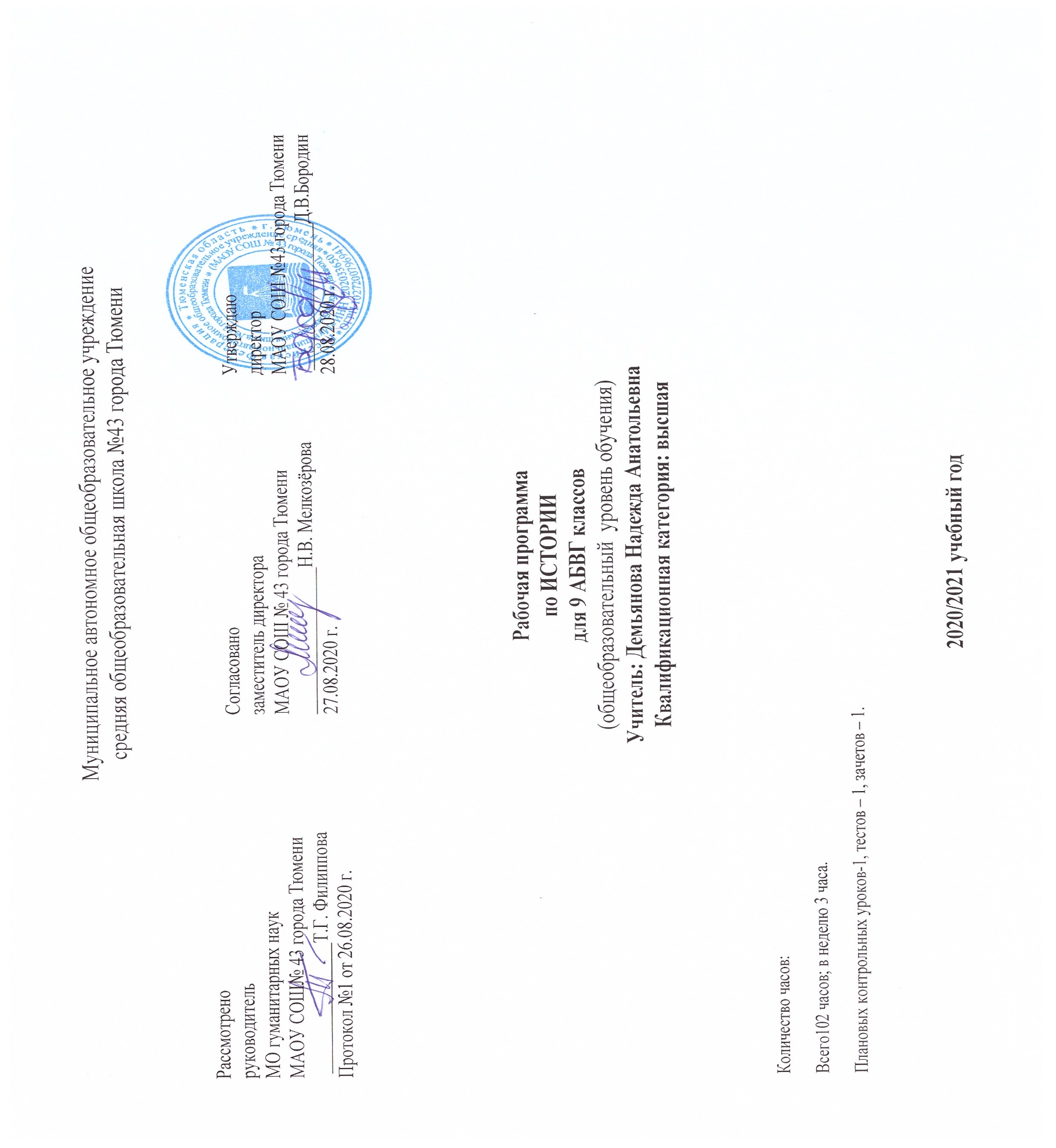 ПОЯСНИТЕЛЬНАЯ ЗАПИСКА       Рабочая программа по предмету «История»  для 9  класса составлена на основе федерального закона от 29.12.2012г № 273 – ФЗ «Об образовании в Российской Федерации» в соответствии с требованиями Федерального государственного образовательного стандарта основного  общего образования (приказ Министерства образования Российской Федерации от 05.03.2004 г. № 1089 «Об утверждении Федерального компонента государственных образовательных стандартов начального общего, основного общего и среднего (полного) общего образования»); приказа Минобрнауки России от 17.12.2010 № 1897 «Об утверждении и введении в действие федерального государственного образовательного стандарта основного общего образования»; приказа Министерства Просвещения РФ от 08.05.2019 N 233 "О внесении изменений в федеральном перечне учебников, рекомендуемых к использованию при реализации имеющих государственную аккредитацию образовательных программ начального общего, основного общего, среднего общего образования»; с учётом примерной основной образовательной программы, согласно учебному плану МАОУ СОШ №43 города Тюмени на 2020/ 2021 учебный год, с использованием методического комплекса:      Рабочая программа предназначена для изучения курса «История России, Всеобщая история» в 9 классе, составлена в соответствии с положениями Концепции единого учебно-методического комплекса по отечественной истории, Историко-культурного стандарта, Федерального государственного образовательного стандарта основного общего образования, на основе Примерной программы по истории для 5-9 классов, авторской программы по Истории России к предметной линии учебников Н. М. Арсентьева, А. А. Данилова и др. под редакцией А. В. Торкунова в основной школе (6—9 классы), программы «Всеобщая история. История Нового времени 9 класс» Юдовская А.Я., Баранов П.А., Ванюшкина Л.М.        Содержание учебного предмета «История» в основной школе изучается в рамках двух курсов: «История России» и «Всеобщая история». Данная рабочая программа направлена на изучение курса «История России. Всеобщая история, История Нового времени» (9 класс). Программа предполагает использование учебников: 1.«История России. 9 класс». Н. М. Арсентьев, А. А. Данилов и др. под редакцией А. В. Торкунова. М., «Просвещение», 2018 г. 2. Всеобщая история. История Нового времени. 9 класс. Автор: Юдовская А.Я., Баранов П.А., Ванюшкина Л.М. и др./Под ред. Искендерова. А.А., «Просвещение» - 2020г.ОБЩАЯ ХАРАКТЕРИСТИКА УЧЕБНОГО ПРЕДМЕТА      Знание национальной и мировой истории — современный показатель общей культуры человека. Главная задача школьного исторического образования — формирование у учащихся исторического мышления как основы гражданской идентичности ценностно-ориентированной личности. Реализация этой задачи лежит в основе современных образовательных программ по истории. Рабочая программа по Всеобщей истории: история Нового времени для 9 класса составлена в соответствии с Федеральной примерной программой основного общего образования по истории (общеобразовательный уровень обучения). Содержание программы соответствует требованиям к структуре, результатам усвоения основных общеобразовательных программ федерального государственного образовательного стандарта второго поколения среднего (полного) общего образования, конкретизирует основные положения его фундаментального ядра.Цели изучения курса «Всеобщая история нового времени»- формирование  у учащихся целостного представления об истории Нового времени как закономерном и необходимом периоде всемирной истории; - овладение  знаниями  по  истории  стран Западной Европы в 1800-1900 годах в их социальном, экономическом, политическом и духовно-нравственном  развитии.Задачи изучения  курса «Всеобщая история нового времени»         - развить  у учащихся способности  выявлять общее и различия в развитии отдельных регионов мира в эпоху Нового времени,          - выделять и  группировать признаки исторического  процесса, анализировать содержащуюся в различных источниках информацию о событиях и явлениях прошлого и настоящего во взаимосвязи и взаимообусловленности;           -сформировать морально-ценностные установки и ориентиры национальной и культурной идентификации семиклассников  в процессе освоения      историко-культурного опыта народов зарубежных стран;          -воспитать толерантность, уважение к культуре и религии других народов в процессе изучения истории  стран  Европы,  Азии,Африки и Америки;Цели изучения курса «История России. XIX – начала XX века»:          - формирование первичных ориентиров для этнонациональной и культурной самоидентификации личности на основе усвоения исторического опыта народов России;         - овладение учащимися основными знаниями по Истории России XIX века- начала XX века для  понимания ими места и роли Российского государства, а затем Российской империи,   во всемирно- историческом процессе, значения этого периода для современного общества;- воспитание учащихся в духе уважения к истории своей страны, гордости за героическое прошлое, за свой народ. Задачи изучения  курса «История России. XIX – начала XX века»:      - развить у учащихся способности анализировать информацию, содержащуюся в исторических документах, публицистических материалах, дополнительной литературе;     - сформировать у школьников умения применять исторические знания для осмысления сущности современных общественных явлений, в общении с другими людьми в современном поликультурном, полиэтничном и многоконфессиональном обществе;     - воспитать учащихся в духе патриотизма, уважения к своему Отечеству — многонациональному Российскому государству в соответствии с идеями взаимопонимания, толерантности и мира между людьми и народами, в духе демократических ценностей современного общества; Программа по  истории реализует три основные функции:- информационно-ориентировочную функцию, обеспечивающую понимание и масштабность образовательного поля предмета, его место в учебном плане и системе исторического образования, а также специфику мировоззренческой значимости конкретного курса всеобщей истории;- организационно-методическую функцию, которая позволяет с учётом целей, особенности фундаментального ядра содержания курса спроектировать образовательную деятельность и обеспечить достижение качества освоения учебного содержания; решать задачи социализации учащихся средствами учебного предмета «История»;- социализирующую функцию, которая предполагает обеспечение учащихся знанием основных явлений, процессов и социальных закономерностей, происходящих на протяжении всей всеобщей истории человечества. Это знание подготавливает школьника к восприятию, пониманию и осмыслению сегодняшней социокультурной реальности, в той или иной степени транслирующей элементы прошлого опыта человечества и созидающей новый опыт на основе прежнего.Данный школьный предмет «История Нового времени» должен ввести учащихся 9 класса в историческую науку, познакомить с общими понятиями, историческими и социологическими исследованиями, объяснить элементы исторической жизни периода Нового времени 1800-1900 гг. западных стран и РоссииМЕСТО ПРЕДМЕТА В УЧЕБНОМ ПЛАНЕ          В соответствии с учебным планом школы предмет  относится к учебным предметам, обязательным для изучения на ступени основного общего  образования.Базисный учебный план (БУП) для образовательных учреждений Российской Федерации в целом выделяет 102 часа на изучение в 9 классе  курса Всеобщей истории периода 1800-1900гг. и Истории России (1800г. – нач. XX. века ). Предлагаемый курс «История Нового времени» рассчитан на 32 часа, «История России» рассчитан на 70 часов. В 9 классе на изучение истории отводится 3 ч в неделю. В преподавание курса истории включен региональный компонент (уроки краеведения по истории тюменского края).Такое количество часов позволит глубже изучить курс истории. На изучение отдельных тем отводится больше часов.Для реализации программы выбран учебно-методический комплекс, который входит в федеральный перечень учебников, рекомендованных (допущенных) к использованию в образовательном процессе в образовательных учреждениях, реализующих образовательные программы общего образования и имеющих государственную аккредитацию и обеспечивающий обучение истории: - Юдовская А.Я. Всеобщая история. «Всеобщая история нового времени» Учебник для общеобразовательных учреждений / А.Я.Юдовская, Л.М.Ванюшкина, П.А.Баранов; – М.: Просвещение, 2020.  Учебник содержит теоретический материал курса.- Торкунов А.В.  История России, XIX век. 9 класс: учебник для общеобразовательных учреждений. Ч.1-2 / Н.М.Арсентьев, А.А. Данилов, Л.Л. Левандовский, А.В. Торкунова.  – М.: Просвещение, 2016. Распределение тем по часам:СОДЕРЖАНИЕ УЧЕБНОГО ПРЕДМЕТА Всеобщая история нового времени (XIX – нач.  XX в.)ТЕМАТИЧЕСКОЕ ПЛАНИРОВАНИЕ ПРОГРАММЫ УЧЕБНОГО КУРСАСодержание учебного предмета по Истории России (XIX – нач .XX в.)ТЕМАТИЧЕСКОЕ ПЛАНИРОВАНИЕ ПРОГРАММЫ ТРЕБОВАНИЯ К УРОВНЮ ПОДГОТОВКИ УЧАЩИХСЯ            Требования к результатам обучения предполагают реализацию деятельностного, компетентностного и личностно ориентированного подходов в процессе усвоения программы, что в конечном итоге обеспечит овладение учащимися знаниями, различными видами деятельности и умениями, их реализующими. Овладение знаниями, умениями, видами деятельности значимо для социализации, мировоззренческого и духовного развития учащихся, позволяющими им ориентироваться в социуме и быть востребованными в жизни.Результатами образования являются компетентности, заключающиеся в сочетании знаний и умений, видов деятельности, приобретённых в процессе усвоения учебного содержания, а также способностей, личностных качеств и свойств учащихся.В процессе использования приобретённых знаний и умений в практической деятельности и повседневной жизни проявляются личностные качества, свойства и мировоззренческие установки учащихся, которые не подлежат контролю на уроке(в том числе понимание исторических причин и исторического значения событий и явлений современной жизни, использование знаний об историческом пути и традициях народов России и мира в общении с людьми другой культуры, национальной и религиозной принадлежности и др.).Следует иметь в виду, что предметная часть результатов проверяется на уровне индивидуальной аттестации обучающегося, а личностная часть является предметом анализа и оценки массовых социологических исследований.Предполагается, что в результате изучения истории на базовом уровне в основной школе учащиеся должны овладеть следующими результатами.Личностные результаты:осознание своей идентичности как гражданина страны, члена семьи, этнической и религиозной группы, локальной и региональной общности;освоение гуманистических традиций и ценностей современного общества, уважение прав и свобод человека;осмысление социально-нравственного опыта предшествующих поколений, способность к определению своей позиции и ответственному поведению в современном обществе;понимание культурного многообразия мира, уважение к культуре своего народа и других народов, толерантность.Метапредметные результаты:способность сознательно организовывать и регулировать свою деятельность — учебную, общественную и др.;овладение умениями работать с учебной и внешкольной информацией (анализировать и обобщать факты, составлять простой и развёрнутый план, тезисы, конспект, формулировать и обосновывать выводы и т. д.), использовать современные источники информации, в том числе материалы на электронных носителях;способность решать творческие задачи, представлять результаты своей деятельности в различных формах (сообщение, эссе, презентация, реферат и др.);готовность к сотрудничеству с соучениками, коллективной работе, освоению основ межкультурного взаимодействия в школе и социальном окружении;активное применение знаний и приобретённых умений, освоенных в школе, в повседневной жизни и продуктивное взаимодействие с другими людьми в профессиональной сфере и социуме.Предметные результаты:овладение целостными представлениями об историческом пути человечества как необходимой основы для миропонимания и познания современного общества, истории собственной страны;способность применять понятийный аппарат исторического знания и приёмы исторического анализа для раскрытия сущности и значения событий и явлений прошлого и современности в курсах всеобщей истории;способность соотносить историческое время и историческое пространство, действия и поступки личностей во времени и пространстве;умения изучать и систематизировать информацию из различных исторических и современных источников, раскрывая её социальную принадлежность и познавательную ценность, читать историческую карту и ориентироваться в ней;расширение опыта оценочной деятельности на основе осмысления жизни и деяний личностей и народов в истории своей страны и человечества в целом;готовность применять исторические знания для выявления и сохранения исторических и культурных памятников своей страны и мира.    Соотнесение элементов учебной деятельности школьников и ведущих процедур исторического познания позволяет определить структуру подготовки учащихся 9 класса по Истории Нового времени стран запада и России в единстве её содержательных (объектных) и деятельностных (субъектных) компетенциях.Планируемые результаты изучения курса.Предметные результаты изучения истории включают:представление о территории России и её границах, об их изменениях на протяжении XIX в.;знание истории и географии края, его достижений и культурных традиций в изучаемый период;представление о социально-политическом устройстве Российской империи в XIX в.;умение ориентироваться в особенностях социальных отношений и взаимодействий социальных групп;представление о социальной стратификации и её эволюции на протяжении XIX в.;знание основных течений общественного движения XIX в. (декабристы, западники и славянофилы, либералы и консерваторы, народнические и марксистские организации), их отличительных черт и особенностей;установление взаимосвязи между общественным движением и политическими событиями (на примере реформ и контрреформ);определение и использование основных исторических понятий периода;установление причинно-следственных связей, объяснение исторических явлений; установление синхронистических связей истории России и стран Европы, Америки и Азии в XIX в.;целостные представления об историческом пути народов и государств Нового времени;исторические знания о территории государств и мира и их границах, об их изменениях на протяжении XIX – начале XX в., анализ описания военных действий, процессов объединения Италии и Германии, колониальной политики европейских государств и США.понимание процессов промышленной революции, индустриализации, монополизации, миграции населения, произошедшие в Европе и США;представление о достижениях в культуре Европейских стран, США, Латинской Америки, стран Азии и Африки;составление и анализ генеалогических схем и таблиц;поиск в источниках различного типа и вида (в художественной и научной литературе) информации о событиях и явлениях прошлого с использованием понятийного и познавательного инструментария социальных наук;анализ информации, содержащейся в исторических источниках XIX в. (законодательные акты, конституционные проекты, документы декабристских обществ, частная переписка, мемуарная литература и др.);анализ и историческая оценка действий исторических личностей и принимаемых ими решений (императоры Александр I, Николай I, Александр II, Александр III, Николай II; государственные деятели М. М. Сперанский, А. А. Аракчеев, Н. А. и Д. А. Милютины, К. П. Победоносцев и др.; общественные деятели К. С. Аксаков, Н. М. Унковский, Б. Н. Чичерин и др.; представители оппозиционного движения П. И. Пестель, М. П. Буташевич-Петрашевский, А. И. Желябов и др.), а также влияния их деятельности на развитие Российского государства;сопоставление (при помощи учителя) различных версий и оценок исторических событий и личностей;определение собственного отношения к дискуссионным проблемам прошлого и трудным вопросам истории (фундаментальные особенности социального и политического строя России (крепостное право, самодержавие) в сравнении с государствами Западной Европы);систематизация информации в ходе проектной деятельности, представление её результатов в различных видах, в том числе с использованием наглядных средств;приобретение опыта историко-культурного, историкоантропологического, цивилизационного подходов к оценке социальных явлений;представление о культурном пространстве России в XIX в., осознание роли и места культурного наследия России в общемировом культурном наследииКАЛЕНДАРНО- ТЕМАТИЧЕСКОЕ ПЛАНИРОВАНИЕ ПО КУРСУ Всеобщая история нового времени календарно-тематическое планирование ИСТОРИЯ РОССИИУЧЕБНО-МЕТОДИЧЕСКОЕ ОБЕСПЕЧЕНИЕ ОБРАЗОВАТЕЛЬНОГО ПРОЦЕССА1.Юдовская А.Я. Всеобщая история.нового времени, 9 класс: учебник для общеобразовательных учрежденийА.Я.Юдовская, Л.М.Ванюшкина, П.А.Баранов; – М.: Просвещение, 2020.2.А.Я.Юдовская, Л.М.Ванюшкина. Поурочные разработки «Всеобщая история .нового времени. 9 класс: Пособие для учителя. – М.: Просвещение, 2020г.3.А.Я.Юдовская, Л.М.Ванюшкина. Всеобщая история нового времени: (1800-1900). Рабочая тетрадь: 9 класс: Пособие для учащихся в 2-х частях, - М.: Просвещение, 2020г.4. Торкунов А.В.  История России, XIX век. 9 класс: учебник для общеобразовательных учреждений. Ч.1-2 / Н.М.Арсентьев, А.А. Данилов, Л.Л. Левандовский, А.В. Торкунова.  – М.: Просвещение, 2016.5. Барыкина И.Е. Поурочные рекомендации.9 класс: пособие для учителей общеобразоват.  организаций/И.Е.Барыкина– М.: Просвещение, 2016. 6. Атласы по истории России.ОБОРУДОВАНИЕСПИСОК ОБРАЗОВАТЕЛЬНЫХ ИНТЕРНЕТ-РЕСУРСОВ ПО ИСТОРИИ  НОВОГО ВРЕМЕНИ1.	Интернет-ресурсы портала «Европа в Новое время»: http: //antology. rchgi.spb.ru/links.htm2.	Манускрипты и рукописи на латыни: http://www.tertullian.org/manuscriptsapologeticum/manu-scriptsapologeticum.htm3.	Материалы по курсу «История Нового времени» на сайте исторического Факультета МГУ им. М. В.Ломоносова:http://www.hist.msu.ru/Departments/Medieval/exam.htm4.	«Почемучка»: ответы на различные вопросы по истории  Нового времени для школьников:http://pochemuchca.ru/srednev.html5.	«Мир ссылок»: коллекция ссылок на различные сайты, посвященные  тематике Нового времени.http://mir-ssylok.narod.ru/vi sr.htmhttp://www.kremlin.ru/ - официальный веб сайт Президента Российской Федерации   http://www.mon.gov.ru - официальный сайт Министерства образования и науки РФ                                http://www.edu.ru - федеральный портал «Российское образование»                                                                   http://www.schoo 1.edu.ru - российский общеобразовательный Порталhttp://www.ege.edu.ru - портал информационной поддержки Единого государственного экзаменаhttp://www.fsu.edu.ru - федеральный совет по учебникам МОиН РФhttp://www.ndce.ru - портал учебного книгоиздания	http://www.vestnik.edu.ru - журнал Вестник образования»http://www.school-collection.edu.ru - единая коллекция цифровых образовательных ресурсовhttp://www.apkpro.ru - Академия повышения квалификации и профессиональной переподготовки работников образования                                                                                                                                http://www.prosv.ru - сайт издательства «Просвещение»http://www.history.standart.edu.ru - предметный сайт издательства «Просвещение» http://www.prosv.-ipk.ru - институт повышения квалификации Издательства «Просвещение»                                                                                                                                 http: //www, internet- schoo 1 .ru - интернет-школа издательства «Просвещение»: «История» СПИСОК ОБРАЗОВАТЕЛЬНЫХ ИНТЕРНЕТ-РЕСУРСОВ по ИСТОРИИ РОССИИhttp://www.kremlin.ru/ - официальный вебсайт Президента Российской Федерации   http://www.mon.gov.ru - официальный сайт Министерства образования и науки РФ                                http://www.edu.ru - федеральный портал «Российское образование»                                                                   http://www.school.edu.ru - российский общеобразовательный Порталhttp://www.ege.edu.ru - портал информационной поддержки Единого государственного экзаменаhttp://www.fsu.edu.ru - федеральный совет по учебникам МОиН РФhttp://www.ndce.ru - портал учебного книгоиздания	http://www.vestnik.edu.ru - журнал Вестник образования»http://www.school-collection.edu.ru - единая коллекция цифровых образовательных ресурсовhttp://www.apkpro.ru - Академия повышения квалификации и профессиональной переподготовки работников образования                                                                                                                                http://www.prosv.ru - сайт издательства «Просвещение»http://www.history.standart.edu.ru - предметный сайт издательства «Просвещение» http://www.prosv.-ipk.ru - институт повышения квалификации Издательства «Просвещение»                                                                                                                                 http: //www, internet- school.ru - интернет-школа издательства «Просвещение»: «История» http://www.pish.ru - сайт научно-методического журнала «Преподавание истории в школе» http://www. 1 september.ru - газета «История», издательство «Первое сентября» http://vvvvw.som.fio.ru - сайт Федерации Интернет-образования, сетевое объединение методистов                                                                                                                                       http://www.it-n.ru - российская версия международного проекта Сеть творческих учителей http://www.lesson-history.narod.ru - компьютер на уроках истории (методическая коллекция А.И.Чернова)                                                                                                                    http://www.standart.edu.ru - государственные образовательные стандарты второго поколенияКритерии оценок по истории. Рекомендации по оцениванию ответов.              Проверка знаний, умений и навыков учащихся осуществляется посредством устных и письменных форм.  Устные формы контроля: беседы, вопрос - ответ, решения заданий у доски по карте с последующим комментарием и другое. Письменные формы: тесты на проверку понимания и запоминания материала, контрольные работы промежуточной и тематической проверки ЗУН, самостоятельные работы, дифференцированные задания, индивидуальные карточки, домашние задания.  Оценивание результатов обучения  по пятибалльной шкале:Оценка «5» за вопрос теоретического характера ставится при условии, что учащийся:логично изложил содержание своего ответа на вопрос, при этом выявленные знания примерно соответствовали объему и глубине их раскрытия в учебнике базового или профильного уровня; правильно использовал научную терминологию в контексте ответа;верно, в соответствии с вопросом, характеризует на базовом или профильном уровне основные социальные объекты и процессы, выделяя их существенные признаки, закономерности развития;объяснил причинно-следственные и функциональные связи названных социальных объектов;обнаружил умение раскрывать на примерах относящиеся к вопросу теоретические положения и понятия социально-экономических и социальных наук;проявил умение оценивать действия субъектов социальной жизни с точки зрения социальных норм, экономической рациональности;показал умение формулировать на основе приобретенных обществоведческих знаний собственные суждения и аргументы по определенным проблемам;на профильном уровне проявил умения сравнивать социальные объекты, выявляя их общие черты и различия; устанавливать соответствия между существенными чертами и признаками социальных явлений и обществоведческими терминами, понятиями; сопоставлять различные научные подходы;на профильном уровне проявил понимание особенностей различных общественных наук, основных путей и способов социального и гуманитарного познания. Оценка «4» ставится, если в ответе допущены малозначительные ошибки или недостаточно полно раскрыто содержание вопроса, а затем, в процессе уточнения ответа, самостоятельно не даны необходимые поправки и дополнения; или не обнаружено какое-либо из необходимых для раскрытия данного вопроса умение.
 Оценка «3» ставится, если в ответе допущены значительные ошибки, или в нем не раскрыты некоторые существенные аспекты содержания, или отвечающий не смог показать необходимые умения.Оценка «2» ставится, если совсем не знает урока, не ответил ни на один вопросТребования к устным ответам.Содержательность, т. е. полное, правильное и конкретное освещение заявленной темы, вопроса, проблемы.Логичность, т. е. последовательность изложения, аргументация теоретических положений фактами или обобщение фактов и формулирование выводов.Концептуальность изложения: рассмотрение различных точек зрения, концепций, выражение своей точки зрения.Правильность и чистота речи, владение обществоведческой терминологией.Эмоциональное богатство речи, образное, и яркое выражение мыслей.Рекомендации по оцениванию решения познавательных и практических задач.        В зависимости от содержащегося в вопросе предписания могут быть востребованы следующие умения:анализировать информацию о социальных объектах, устанавливать соответствие между существенными чертами и признаками конкретных социальных явлений и обществоведческими понятиями;осуществлять поиск социальной информации, представленной в различных знаковых системах (тест, диаграмма и т. п.);извлекать из неадаптированных оригинальных текстов знания по заданным темам;различать в социальной информации факты и мнения, выводы и аргументы;применять социально-экономические и гуманитарные знания для решения познавательных задач по актуальным социальным проблемам, доказывать надежность предлагаемого решения; предвидеть последствия определенных социальных действий. Оценка «5» ставится при получении требуемого ответа на основе грамотного применения соответствующих умений и теоретических знаний. Оценка «4» ставится, если допущены незначительные ошибки. Оценка «3» ставится, если задание выполняется с помощью наводящих вопросов учителя (на зачете – с помощью наводящих вопросов экзаменатора).Критерии оценивания письменного ответа       При оценке письменного ответа необходимо выделить следующие элементы:1. Представление собственной точки зрения (позиции, отношения) при раскрытии проблемы.2.  Раскрытие проблемы на теоретическом уровне (в связях и с обоснованиями) или без использования обществоведческих понятий в контексте ответа.3. Аргументация своей позиции с опорой на факты общественной жизни или собственный опыт.Оценка «5» ставится, если представлена собственная точка зрения (позиция, отношение) при раскрытии проблемы. Проблема раскрыта на теоретическом уровне, в связях и с обоснованиями, с корректным использованием исторических терминов и понятий в контексте ответа. Дана аргументация своего мнения с опорой на факты.Оценка «4» ставится, если представлена собственная точка зрения (позиция, отношение) при раскрытии проблемы. Проблема раскрыта с корректным использованием исторических терминов и понятий в контексте ответа (теоретические связи и обоснования не присутствуют или явно не прослеживаются). Дана аргументация своего мнения с опорой на факты.Оценка «3» ставится, если представлена собственная точка зрения (позиция, отношение) при раскрытии проблемы. Проблема раскрыта при формальном использовании исторических терминов. Дана аргументация своего мнения с опорой на факты общественной жизни или личный социальный опыт.Оценка «2» ставится, если проблема не раскрыта или дана информация  не в контексте заданияНормы оценки знаний за выполнение тестовых работ по истории№раздела№разделаНазвание разделаКол-вочасовСодержание учебного материала11Начало индустриальной эпохиНачало индустриальной эпохи9Основные черты индустриального общества (классического капитализма): свобода, господство товарного производства и рыночных отношений, конкуренция, быстрая техническая модернизация. Завершение промышленного переворота. Успехи машиностроения. Переворот в средствах транспорта. Дорожное строительство. Военная техника. Новые источники энергии. Капитализм свободной конкуренции. Экономические кризисы перепроизводства. Неравномерность развития капитализма. Усиление процесса концентрации производства и капиталов. Возрастание роли банков. Формы слияния предприятий. Корпорации и монополии. Монополистический капитализм, или империализм, его черты. Индустриальное общество: новые проблемы и новые ценности. Миграция и эмиграция населения. Аристократия старая и новая. Новая буржуазия. Средний класс. Рабочий  класс. Женский и детский труд. Женское движение за уравнение в правах. Человек в изменившемся мире: материальная культура и повседневность. Новые условия быта. Изменения моды. Новые развлечения. Развитие науки в XIX в.  Открытия в области математики, физики, химии, биологии, медицины. Наука на службе у человека. Художественная культура XIX столетия. Основные художественные течения. Романтизм и критический реализм в литературе (Джордж Байрон, Виктор Гюго, Генрих Гейне, Чарлз Диккенс, Оноре де Бальзак). Натурализм. Эмиль Золя. Джозеф Редьярд Киплинг. Воплощение эпохи в литературе. Либералы, консерваторы и социалисты: каким должно быть общество и государство. Либерализм и консерватизм. Социалистические учения первой половины XIX в. Утопический социализм о путях переустройства общества. Революционный социализм — марксизм. Карл Маркс и Фридрих Энгельс об устройстве и развитии общества. Рождение ревизионизма. Эдуард Бернштейн. Первый интернационал.22Страны Европы и США в первой половине XIX векаСтраны Европы и США в первой половине XIX века8Франция в период консульства и империи. Режим личной власти Наполеона Бонапарта. Наполеоновская империя. Внутренняя политика консульства и империи. Французский гражданский кодекс. Завоевательные войны консульства и империи. Жизнь французского общества в период империи. Причины ослабления империи Наполеона Бонапарта. Поход в Россию. Крушение наполеоновской империи. Венский конгресс. Священный союз и европейский порядок. Решение Венского конгресса как основа новой системы международных отношений. Англия сложный путь к величию и процветанию. Политическая борьба. Парламентская реформа 1832 г. Установление законченного парламентского режима. Чартистское движение. Англия — «мастерская мира». От чартизма к «почтительности». Внешняя политика Англии. Франция: экономическая жизнь и политическое устройство после реставрации Бурбонов. Революция 1848 г. Вторая империя. Революции 1830 г. Кризис Июльской монархии. Выступления лионских ткачей. Революция 1848 г. Германия: на пути к единству Вильгельм I и Отто фон Бисмарк. Соперничество Пруссии с Австрией за лидерство среди немецких государств. Война с Австрией и победа при Садове. Образование Северогерманского союза. Борьба за независимость и национальное объединение Италии. Камилло Кавур. Революционная деятельность Джузеппе Гарибальди. Джузеппе Мадзини*. Национальное объединение Италии. Война, изменившая карту Европы. Парижская коммуна. Третья республика во Франции. Завершение объединения Германии и провозглашение Германской империи. Парижская коммуна. Попытка реформ. Поражение коммуны.33Азия, Африка и Латинская Америка в XIX – начале XX в.Азия, Африка и Латинская Америка в XIX – начале XX в.4Япония. Кризис традиционализма. Насильственное «открытие» Японии европейскими державами. Революция Мэйдзи. Эпоха модернизации. Первые реформы. Новые черты экономического развития. Политическое устройство. Изменения в образе жизни общества. Поворот к национализму. Колониальная политика. Китай. Насильственное «открытие» Китая. Движение тайпинов — попытка воплотить утопию в жизнь. Раздел Китая на сферы влияния. Курс на модернизацию страны не состоялся. Восстание 1899—1900 гг. Превращение Китая в полуколонию индустриальных держав. Индия. Особенности колониального режима в Индии. Насильственное разрушение традиционного общества. Восстание 1857—1859 гг. Аграрное перенаселение страны, голод и эпидемии. Индийский национальный конгресс: «умеренные» и «крайние». Балгангадхар Тилак. Африка. Традиционное общество на Африканском континенте. Занятия населения. Культы и религии. Раздел Африки европейскими державами. Независимые государства Либерия и Эфиопия. Борьба Эфиопии за независимость. Особенность колонизации Южной Африки. Создание ЮАС.44Страны Европы и США во второй половине XIX – начале XX в.Страны Европы и США во второй половине XIX – начале XX в.8Германская империя в конце 19-начале 20 в. Борьба за место под солнцем. Политическое устройство. Причины гегемонии Пруссии в составе империи. Быстрое экономическое развитие. Юнкерство и крестьянство. Борьба Бисмарка с внутренней оппозицией. «Исключительный закон против социалистов». Политика «нового курса» — социальные реформы. Вильгельм II — «человек больших неожиданностей». От «нового курса» к «мировой политике». Борьба за «место под солнцем». Подготовка к войне. Великобритания конец Викторианской эпохи. Английский парламент. Черты гражданского общества. Бенджамин Дизраэли и вторая избирательная реформа 1867 г. Пора реформ. Особенности экономического развития Великобритании. Ирландский вопрос. Рождение лейбористской партии. Джеймс Рамсей Макдональд. Реформы во имя  классового мира. Дэвид Ллойд Джордж. Третья республика во Франции. Особенности экономического развития. От свободной конкуренции к монополистическому капитализму. Усиленный вывоз капитала. Особенности политического развития. Демократические реформы. Франция — первое светское государство среди европейских государств.  Коррупция государственного аппарата. «Дело Дрейфуса». Движения протеста. Создание колониальной империи. Реваншизм и подготовка к войне. Италия: время реформ и колониальных захватов. Конституционная монархия. Причины медленного развития капитализма. Эмиграция — плата за отсталость страны. Движения протеста. Эра либерализма. Переход к реформам. Джованни Джолитти. Внешняя политика. Колониальные войны. США в XIX в. Увеличение территории США. «Земельная лихорадка». Особенности промышленного переворота и экономическое развитие в первой половине XIX в. Сайрус Маккормик. Идеал американского общества — фермер, «человек, у которого нет хозяина». Плантационное хозяйство на Юге. Положение негров-рабов. Движения протеста. Аболиционизм. Восстание Джона Брауна. Нарастание конфликта между Севером и Югом. Авраам Линкольн — президент, сохранивший целостность государства. Мятеж Юга. Гражданская война. Отмена рабства. Закон о гомстедах. Победа северян. США в период монополистического капитализма. Экономическое развитие после гражданской войны. «Фермер чувствует себя покинутым». Господство трестов. Президентская республика. Структура американского общества. Нерешенные социальные проблемы. Американская федерация труда. «Прогрессивная эра». Теодор Рузвельт и политика реформ. «Доктрина Монро». Агрессивная внешняя политика США.  Латинская Америка. Основные колониальные владения. Национально-освободительная борьба народов Латинской Америки. Симон Боливар. Образование и развитие независимых государств. «Век каудильо». Экономическое развитие. «Латиноамериканский плавильный котел».55Международные отношения: обострение противоречий. Международные отношения: обострение противоречий. 3Отсутствие системы европейского равновесия в XIX в. Начало распада Османской империи. Политическая карта мира к началу XX в. Нарастание противоречий между великими державами и основные узлы противоречий. Тройственный союз. Франко-русский союз. Англо-германское соперничество. Антанта. Первые империалистические войны. Балканские войны. Образование Болгарского государства. Независимость Сербии, Черногории и Румынии. Балканские войны — пролог Первой мировой войны. Пацифистское движение. Второй интернационал против войн и политики гонки вооружений..№ темыНазвание темыКол-во часовХарактеристика основных видов деятельности.1Введение. От традиционного общества к обществу индустриальному.1 Знать и объяснять новые понятии, называть и сравнивать черты традиционного и индустриального общества. Называть изменения в положении социальных слоев населения, основные изменения, произошедшие в социальной, духовной сферах жизни общества. Уметь излагать суждения о причинах изменения социальной структуры общества, представлять положение жителей деревни и города, их быт и занятия. Знать основные черты новой научной картины мира. Уметь анализировать и сравнивать исторические факты; умение самостоятельно работать с текстом учебника и составлять план,  работая с текстом и иллюстрациями учебника; выделять главное в рассказе учителя. 2Экономическое развитие в XIX начале XXвв. 1 Знать и объяснять новые понятии, называть и сравнивать черты традиционного и индустриального общества. Называть изменения в положении социальных слоев населения, основные изменения, произошедшие в социальной, духовной сферах жизни общества. Уметь излагать суждения о причинах изменения социальной структуры общества, представлять положение жителей деревни и города, их быт и занятия. Знать основные черты новой научной картины мира. Уметь анализировать и сравнивать исторические факты; умение самостоятельно работать с текстом учебника и составлять план,  работая с текстом и иллюстрациями учебника; выделять главное в рассказе учителя. 3Меняющееся общество1 Знать и объяснять новые понятии, называть и сравнивать черты традиционного и индустриального общества. Называть изменения в положении социальных слоев населения, основные изменения, произошедшие в социальной, духовной сферах жизни общества. Уметь излагать суждения о причинах изменения социальной структуры общества, представлять положение жителей деревни и города, их быт и занятия. Знать основные черты новой научной картины мира. Уметь анализировать и сравнивать исторические факты; умение самостоятельно работать с текстом учебника и составлять план,  работая с текстом и иллюстрациями учебника; выделять главное в рассказе учителя. 4Век демократизации1 Знать и объяснять новые понятии, называть и сравнивать черты традиционного и индустриального общества. Называть изменения в положении социальных слоев населения, основные изменения, произошедшие в социальной, духовной сферах жизни общества. Уметь излагать суждения о причинах изменения социальной структуры общества, представлять положение жителей деревни и города, их быт и занятия. Знать основные черты новой научной картины мира. Уметь анализировать и сравнивать исторические факты; умение самостоятельно работать с текстом учебника и составлять план,  работая с текстом и иллюстрациями учебника; выделять главное в рассказе учителя. 5«Великие идеологии»1 Знать и объяснять новые понятии, называть и сравнивать черты традиционного и индустриального общества. Называть изменения в положении социальных слоев населения, основные изменения, произошедшие в социальной, духовной сферах жизни общества. Уметь излагать суждения о причинах изменения социальной структуры общества, представлять положение жителей деревни и города, их быт и занятия. Знать основные черты новой научной картины мира. Уметь анализировать и сравнивать исторические факты; умение самостоятельно работать с текстом учебника и составлять план,  работая с текстом и иллюстрациями учебника; выделять главное в рассказе учителя. 6Образование и наука1 Знать и объяснять новые понятии, называть и сравнивать черты традиционного и индустриального общества. Называть изменения в положении социальных слоев населения, основные изменения, произошедшие в социальной, духовной сферах жизни общества. Уметь излагать суждения о причинах изменения социальной структуры общества, представлять положение жителей деревни и города, их быт и занятия. Знать основные черты новой научной картины мира. Уметь анализировать и сравнивать исторические факты; умение самостоятельно работать с текстом учебника и составлять план,  работая с текстом и иллюстрациями учебника; выделять главное в рассказе учителя. 7-8XIX век в зеркале художественных исканий2 Знать и объяснять новые понятии, называть и сравнивать черты традиционного и индустриального общества. Называть изменения в положении социальных слоев населения, основные изменения, произошедшие в социальной, духовной сферах жизни общества. Уметь излагать суждения о причинах изменения социальной структуры общества, представлять положение жителей деревни и города, их быт и занятия. Знать основные черты новой научной картины мира. Уметь анализировать и сравнивать исторические факты; умение самостоятельно работать с текстом учебника и составлять план,  работая с текстом и иллюстрациями учебника; выделять главное в рассказе учителя. 9Повседневная жизнь и мировосприятие человека в XIX веке1 Знать и объяснять новые понятии, называть и сравнивать черты традиционного и индустриального общества. Называть изменения в положении социальных слоев населения, основные изменения, произошедшие в социальной, духовной сферах жизни общества. Уметь излагать суждения о причинах изменения социальной структуры общества, представлять положение жителей деревни и города, их быт и занятия. Знать основные черты новой научной картины мира. Уметь анализировать и сравнивать исторические факты; умение самостоятельно работать с текстом учебника и составлять план,  работая с текстом и иллюстрациями учебника; выделять главное в рассказе учителя. 10Консульство и Империя1 Давать оценку роли Наполеона в изменении французского общества, страны в целом Характеризовать внутреннюю политику в стране. Оценивать достижения курса Наполеона в социальной политике. Объяснять особенности установления парламентского режима в Великобритании, раскрывать условия формирования гражданского общества. Характеризовать общество, политический курс правительства Франции накануне и после революций 1830, 1848 годы. Задание на перечисление характерных черт политического устройства. Уметь выделять главное, применять ранее полученные знания для изучения нового материала, работать с документами и текстом учебника.  Составлять характеристику исторического деятеля. Уметь анализировать и сравнивать исторические факты; умение самостоятельно работать с текстом учебника и составлять план,  работая с текстом и иллюстрациями учебника.Характеризовать политический курс О. Бисмарка, анализировать политические меры с позиции их прогрессивности для Европы. Уметь объяснить причины подготовки Германии к войне. Находить на карте и называть владения Британской империи.  Объяснять последствия Франко-прусской войны для Франции. Характеризовать преобразования в Италии. Уметь выделять главное, применять ранее полученные знания для изучения нового материала, работать с документами и текстом учебника.  Составлять характеристику исторического деятеля.Знать особенности промышленного переворота в США. Объяснять причины конфликта между Севером и Югом. Знать итоги Гражданской войны. 11-12Франция в первой половине XIX века: от Реставрации к Империи2 Давать оценку роли Наполеона в изменении французского общества, страны в целом Характеризовать внутреннюю политику в стране. Оценивать достижения курса Наполеона в социальной политике. Объяснять особенности установления парламентского режима в Великобритании, раскрывать условия формирования гражданского общества. Характеризовать общество, политический курс правительства Франции накануне и после революций 1830, 1848 годы. Задание на перечисление характерных черт политического устройства. Уметь выделять главное, применять ранее полученные знания для изучения нового материала, работать с документами и текстом учебника.  Составлять характеристику исторического деятеля. Уметь анализировать и сравнивать исторические факты; умение самостоятельно работать с текстом учебника и составлять план,  работая с текстом и иллюстрациями учебника.Характеризовать политический курс О. Бисмарка, анализировать политические меры с позиции их прогрессивности для Европы. Уметь объяснить причины подготовки Германии к войне. Находить на карте и называть владения Британской империи.  Объяснять последствия Франко-прусской войны для Франции. Характеризовать преобразования в Италии. Уметь выделять главное, применять ранее полученные знания для изучения нового материала, работать с документами и текстом учебника.  Составлять характеристику исторического деятеля.Знать особенности промышленного переворота в США. Объяснять причины конфликта между Севером и Югом. Знать итоги Гражданской войны. 13Великобритания: экономическое лидерство и политические реформы1 Давать оценку роли Наполеона в изменении французского общества, страны в целом Характеризовать внутреннюю политику в стране. Оценивать достижения курса Наполеона в социальной политике. Объяснять особенности установления парламентского режима в Великобритании, раскрывать условия формирования гражданского общества. Характеризовать общество, политический курс правительства Франции накануне и после революций 1830, 1848 годы. Задание на перечисление характерных черт политического устройства. Уметь выделять главное, применять ранее полученные знания для изучения нового материала, работать с документами и текстом учебника.  Составлять характеристику исторического деятеля. Уметь анализировать и сравнивать исторические факты; умение самостоятельно работать с текстом учебника и составлять план,  работая с текстом и иллюстрациями учебника.Характеризовать политический курс О. Бисмарка, анализировать политические меры с позиции их прогрессивности для Европы. Уметь объяснить причины подготовки Германии к войне. Находить на карте и называть владения Британской империи.  Объяснять последствия Франко-прусской войны для Франции. Характеризовать преобразования в Италии. Уметь выделять главное, применять ранее полученные знания для изучения нового материала, работать с документами и текстом учебника.  Составлять характеристику исторического деятеля.Знать особенности промышленного переворота в США. Объяснять причины конфликта между Севером и Югом. Знать итоги Гражданской войны. 14«От Альп до Сицилии»: объединение Италии1 Давать оценку роли Наполеона в изменении французского общества, страны в целом Характеризовать внутреннюю политику в стране. Оценивать достижения курса Наполеона в социальной политике. Объяснять особенности установления парламентского режима в Великобритании, раскрывать условия формирования гражданского общества. Характеризовать общество, политический курс правительства Франции накануне и после революций 1830, 1848 годы. Задание на перечисление характерных черт политического устройства. Уметь выделять главное, применять ранее полученные знания для изучения нового материала, работать с документами и текстом учебника.  Составлять характеристику исторического деятеля. Уметь анализировать и сравнивать исторические факты; умение самостоятельно работать с текстом учебника и составлять план,  работая с текстом и иллюстрациями учебника.Характеризовать политический курс О. Бисмарка, анализировать политические меры с позиции их прогрессивности для Европы. Уметь объяснить причины подготовки Германии к войне. Находить на карте и называть владения Британской империи.  Объяснять последствия Франко-прусской войны для Франции. Характеризовать преобразования в Италии. Уметь выделять главное, применять ранее полученные знания для изучения нового материала, работать с документами и текстом учебника.  Составлять характеристику исторического деятеля.Знать особенности промышленного переворота в США. Объяснять причины конфликта между Севером и Югом. Знать итоги Гражданской войны. 15Германия в первой половине XIX1 Давать оценку роли Наполеона в изменении французского общества, страны в целом Характеризовать внутреннюю политику в стране. Оценивать достижения курса Наполеона в социальной политике. Объяснять особенности установления парламентского режима в Великобритании, раскрывать условия формирования гражданского общества. Характеризовать общество, политический курс правительства Франции накануне и после революций 1830, 1848 годы. Задание на перечисление характерных черт политического устройства. Уметь выделять главное, применять ранее полученные знания для изучения нового материала, работать с документами и текстом учебника.  Составлять характеристику исторического деятеля. Уметь анализировать и сравнивать исторические факты; умение самостоятельно работать с текстом учебника и составлять план,  работая с текстом и иллюстрациями учебника.Характеризовать политический курс О. Бисмарка, анализировать политические меры с позиции их прогрессивности для Европы. Уметь объяснить причины подготовки Германии к войне. Находить на карте и называть владения Британской империи.  Объяснять последствия Франко-прусской войны для Франции. Характеризовать преобразования в Италии. Уметь выделять главное, применять ранее полученные знания для изучения нового материала, работать с документами и текстом учебника.  Составлять характеристику исторического деятеля.Знать особенности промышленного переворота в США. Объяснять причины конфликта между Севером и Югом. Знать итоги Гражданской войны. 16Монархия Габсбургов и Балканы в первой половине XIX века.1 Давать оценку роли Наполеона в изменении французского общества, страны в целом Характеризовать внутреннюю политику в стране. Оценивать достижения курса Наполеона в социальной политике. Объяснять особенности установления парламентского режима в Великобритании, раскрывать условия формирования гражданского общества. Характеризовать общество, политический курс правительства Франции накануне и после революций 1830, 1848 годы. Задание на перечисление характерных черт политического устройства. Уметь выделять главное, применять ранее полученные знания для изучения нового материала, работать с документами и текстом учебника.  Составлять характеристику исторического деятеля. Уметь анализировать и сравнивать исторические факты; умение самостоятельно работать с текстом учебника и составлять план,  работая с текстом и иллюстрациями учебника.Характеризовать политический курс О. Бисмарка, анализировать политические меры с позиции их прогрессивности для Европы. Уметь объяснить причины подготовки Германии к войне. Находить на карте и называть владения Британской империи.  Объяснять последствия Франко-прусской войны для Франции. Характеризовать преобразования в Италии. Уметь выделять главное, применять ранее полученные знания для изучения нового материала, работать с документами и текстом учебника.  Составлять характеристику исторического деятеля.Знать особенности промышленного переворота в США. Объяснять причины конфликта между Севером и Югом. Знать итоги Гражданской войны. 17США до середины XIX в.: рабовладение, демократия и экономический рост1 Давать оценку роли Наполеона в изменении французского общества, страны в целом Характеризовать внутреннюю политику в стране. Оценивать достижения курса Наполеона в социальной политике. Объяснять особенности установления парламентского режима в Великобритании, раскрывать условия формирования гражданского общества. Характеризовать общество, политический курс правительства Франции накануне и после революций 1830, 1848 годы. Задание на перечисление характерных черт политического устройства. Уметь выделять главное, применять ранее полученные знания для изучения нового материала, работать с документами и текстом учебника.  Составлять характеристику исторического деятеля. Уметь анализировать и сравнивать исторические факты; умение самостоятельно работать с текстом учебника и составлять план,  работая с текстом и иллюстрациями учебника.Характеризовать политический курс О. Бисмарка, анализировать политические меры с позиции их прогрессивности для Европы. Уметь объяснить причины подготовки Германии к войне. Находить на карте и называть владения Британской империи.  Объяснять последствия Франко-прусской войны для Франции. Характеризовать преобразования в Италии. Уметь выделять главное, применять ранее полученные знания для изучения нового материала, работать с документами и текстом учебника.  Составлять характеристику исторического деятеля.Знать особенности промышленного переворота в США. Объяснять причины конфликта между Севером и Югом. Знать итоги Гражданской войны. 18Страны Азии в XIX –начале XX в.1Характеризовать изменения которые произошли в Японии и Китае XIX в.описывать основные ценности традиционных обществ Востока. Представлять характеристики исторических деятелей. Знать реформы Мэйдзи. Знать суть политики «самоусиления». Уметь определять результаты и последствия движения ихэтуаней. Знать изменения, произошедшие в Индии и в странах Африки в XIXв. Знать причины и итоги восстания сипаев. Представлять характеристики исторических деятелей.. Знать причины усиления европейской колонизации в Африке. Представлять характеристики исторических деятелей. Знать особенности национал-освободительной борьбы в Латинской Америке, ее лидеров. Уметь анализировать и делать выводы.19Африка: континент в эпоху перемен.1Характеризовать изменения которые произошли в Японии и Китае XIX в.описывать основные ценности традиционных обществ Востока. Представлять характеристики исторических деятелей. Знать реформы Мэйдзи. Знать суть политики «самоусиления». Уметь определять результаты и последствия движения ихэтуаней. Знать изменения, произошедшие в Индии и в странах Африки в XIXв. Знать причины и итоги восстания сипаев. Представлять характеристики исторических деятелей.. Знать причины усиления европейской колонизации в Африке. Представлять характеристики исторических деятелей. Знать особенности национал-освободительной борьбы в Латинской Америке, ее лидеров. Уметь анализировать и делать выводы.20-21Латинская Америка в XIX веке.2Характеризовать изменения которые произошли в Японии и Китае XIX в.описывать основные ценности традиционных обществ Востока. Представлять характеристики исторических деятелей. Знать реформы Мэйдзи. Знать суть политики «самоусиления». Уметь определять результаты и последствия движения ихэтуаней. Знать изменения, произошедшие в Индии и в странах Африки в XIXв. Знать причины и итоги восстания сипаев. Представлять характеристики исторических деятелей.. Знать причины усиления европейской колонизации в Африке. Представлять характеристики исторических деятелей. Знать особенности национал-освободительной борьбы в Латинской Америке, ее лидеров. Уметь анализировать и делать выводы.22Великобритания до Первой мировой войны1Описывать особенности двухпартийной системы в Англии.  Описывать реформы проведенные либералами и консерваторами в конце 19 века.Определять предпосылки, причины, событийный ряд образования Германской империи.Определять политическое и социально-экономическое устройство Австро-ВенгрииАнализировать экономическое развитие Италии в последней трети 19 века.Описывать особенности промышленной революции монополистической буржуазии в США23Франция: Вторая империя и Третья республика2Описывать особенности двухпартийной системы в Англии.  Описывать реформы проведенные либералами и консерваторами в конце 19 века.Определять предпосылки, причины, событийный ряд образования Германской империи.Определять политическое и социально-экономическое устройство Австро-ВенгрииАнализировать экономическое развитие Италии в последней трети 19 века.Описывать особенности промышленной революции монополистической буржуазии в США25Германия на пути к европейскому лидерствуОписывать особенности двухпартийной системы в Англии.  Описывать реформы проведенные либералами и консерваторами в конце 19 века.Определять предпосылки, причины, событийный ряд образования Германской империи.Определять политическое и социально-экономическое устройство Австро-ВенгрииАнализировать экономическое развитие Италии в последней трети 19 века.Описывать особенности промышленной революции монополистической буржуазии в США26Австро-Венгрия и Балканы до Первой мировой войны1Описывать особенности двухпартийной системы в Англии.  Описывать реформы проведенные либералами и консерваторами в конце 19 века.Определять предпосылки, причины, событийный ряд образования Германской империи.Определять политическое и социально-экономическое устройство Австро-ВенгрииАнализировать экономическое развитие Италии в последней трети 19 века.Описывать особенности промышленной революции монополистической буржуазии в США27Италия: время реформ и колониальных захватов1Описывать особенности двухпартийной системы в Англии.  Описывать реформы проведенные либералами и консерваторами в конце 19 века.Определять предпосылки, причины, событийный ряд образования Германской империи.Определять политическое и социально-экономическое устройство Австро-ВенгрииАнализировать экономическое развитие Италии в последней трети 19 века.Описывать особенности промышленной революции монополистической буржуазии в США28-29США в эпоху «позолоченного века» и «прогрессивной эры»2Описывать особенности двухпартийной системы в Англии.  Описывать реформы проведенные либералами и консерваторами в конце 19 века.Определять предпосылки, причины, событийный ряд образования Германской империи.Определять политическое и социально-экономическое устройство Австро-ВенгрииАнализировать экономическое развитие Италии в последней трети 19 века.Описывать особенности промышленной революции монополистической буржуазии в США30-31Международные отношения в Новое время в концеXIX – начале XX века.2Знать военно-политические блоки, давать оценку факту их создания. Уметь давать характеристику международным отношениям рубежа 19-20 веков. Называть противоречия, которые привели страны к Первой мировой войне.32Итоговое повторение по курсу.1Знать военно-политические блоки, давать оценку факту их создания. Уметь давать характеристику международным отношениям рубежа 19-20 веков. Называть противоречия, которые привели страны к Первой мировой войне.№разделаНазвание разделаКол-вочасовСодержание учебного материала1Россия в первой четверти XIX в. 13Европа на рубеже XVIII—XIX вв. Революция во Франции, империя Наполеона I и изменение расстановки сил в Европе. Революции в Европе и Россия. Россия на рубеже XVIII—XIX вв.: территория, население, сословия, политический и экономический строй. Император Александр I. Конституционные проекты и планы политических реформ. Реформы М. М. Сперанского и их значение. Реформа народного просвещения и её роль в программе преобразований. Экономические преобразования начала XIX в. и их значение. Международное положение России. Основные цели и направления внешней политики. Георгиевский трактат и расширение российского присутствия на Кавказе. Вхождение Абхазии в состав России. Война со Швецией и включение Финляндии в состав Российской империи. Эволюция российско-французских отношений. Тильзитский мир. Отечественная война 1812 г.: причины, основное содержание, герои. Сущность и историческое значение войны. Подъём патриотизма и гражданского самосознания в российском обществе. Вклад народов России в победу. Становление индустриального общества в Западной Европе. Развитие промышленности и торговли в России. Проекты аграрных реформ. Социальный строй и общественные движения. Дворянская корпорация и дворянская этика. Идея служения как основа дворянской идентичности. Первые тайные общества, их программы. Власть и общественные движения. Восстание декабристов и его значение. Национальный вопрос в Европе и России. Политика российского правительства в Финляндии, Польше, на Украине, Кавказе. Конституция Финляндии 1809 г. и Польская конституция 1815 г. — первые конституции на территории Российской империи. Еврейское население России. Начало Кавказской войны. Венская система международных отношений и усиление роли России в международных делах. Россия — великая мировая держава.2Россия во второй четверти XIX в. 12Император Николай I. Сочетание реформаторских и консервативных начал во внутренней политике Николая I и их проявления.  Формирование индустриального общества, динамика промышленной революции, индустриализация в странах Западной Европы. Начало и особенности промышленного переворота в России. Противоречия хозяйственного развития. Изменения в социальной структуре российского общества. Особенности социальных движений в России в условиях начавшегося промышленного переворота. Общественная мысль и общественные движения. Россия и Запад как центральная тема общественных дискуссий. Особенности общественного движения 30—50-х гг. XIX в. Национальный вопрос в Европе, его особенности в России. Национальная политика Николая I. Польское восстание 1830—1831 гг. Положение кавказских народов, движение Шамиля. Положение евреев в Российской империи. Религиозная политика Николая I. Положение Русской православной церкви. Диалог власти с католиками, мусульманами, буддистами. Россия и революции в Европе. Политика панславизма. Причины англо-русских противоречий. Восточный вопрос. Крымская война и её итоги. Парижский мир и конец венской системы международных отношений. Развитие образования. Научные открытия и развитие национальных научных школ. Русские первооткрыватели и путешественники. Кругосветные экспедиции. Открытие Антарктиды. Русское географическое общество. Особенности и основные стили в художественной культуре (романтизм, классицизм, реализм). Культура народов Российской империи. Взаимное обогащение культур. Российская культура как часть европейской культуры. Динамика повседневной жизни сословий.3Россия в эпоху Великих реформ 12Европейская индустриализация во второй половине XIX в. Технический прогресс в промышленности и сельском хозяйстве ведущих стран. Новые источники энергии, виды транспорта и средства связи. Перемены в быту. Император Александр II и основные направления его внутренней политики. Отмена крепостного права, историческое значение реформы. Социально-экономические последствия Крестьянской реформы 1861 г. Перестройка сельскохозяйственного и промышленного производства. Реорганизация финансово-кредитной системы. Железнодорожное строительство. Завершение промышленного переворота, его последствия. Начало индустриализации и урбанизации. Формирование буржуазии. Рост пролетариата. Нарастание социальных противоречий. Политические реформы 1860—1870-х гг. Начало социальной и правовой модернизации. Становление общественного самоуправления. Судебная реформа и развитие правового сознания. Движение к правовому государству. Особенности развития общественной мысли и общественных движений в 1860—1890-е гг. Первые рабочие организации. Нарастание революционных настроений. Зарождение народничества. Рабочее, студенческое, женское движение. Либеральное и консервативное движения. Национальный вопрос, национальные войны в Европе и колониальная экспансия европейских держав в 1850—1860-е гг. Рост национальных движений в Европе и мире. Нарастание антиколониальной борьбы. Народы Российской империи во второй половине XIX в. Завершение территориального роста Российской империи. Национальная политика самодержавия. Польское восстание 1863—1864 гг. Окончание Кавказской войны. Расширение автономии Финляндии. Народы Поволжья. Особенности конфессиональной политики. Основные направления и задачи внешней политики в период правления Александра II. Европейская политика России. Присоединение Средней Азии. Дальневосточная политика. Отношения с США, продажа Аляски. Подъём российской демократической культуры. Развитие системы образования и просвещения во второй половине XIX в. Школьная реформа. Естественные и обще- ственные науки. Успехи фундаментальных естественных и прикладных наук. Географы и путешественники. Историческая наука. Критический реализм в литературе. Развитие российской журналистики. Революционно-демократическая литература.4Россия в 1880-1890-е годы. 12Император Александр III и основные направления его внутренней политики. Попытки решения крестьянского вопроса. Начало рабочего законодательства. Усиление борьбы с политическим радикализмом. Политика в области просвещения и печати. Укрепление позиций дворянства. Ограничение местного самоуправления. Особенности экономического развития страны в 1880—1890-е гг. Положение основных слоёв российского общества в конце XIX в. Развитие крестьянской общины в пореформенный период. Общественное движение в 1880—1890-е гг. Народничество и его эволюция. Распространение марксизма. Национальная и религиозная политика Александра III. Идеология консервативного национализма. Новое соотношение политических сил в Европе. Приоритеты и основные направления внешней политики Александра III. Ослабление российского влияния на Балканах. Сближение России и Франции. Азиатская политика России.5Россия в начале XX в.-20Мир на рубеже XIX—XX вв. Начало второй промышленной революции. Неравномерность экономического развития. Монополистический капитализм. Идеология и политика империализма. Завершение территориального раздела мира. Начало борьбы за передел мира. Нарастание противоречий между ведущими странами. Социальный реформизм начала ХХ в. Место и роль России в мире. Территория и население Российской империи. Особенности процесса модернизации в России начала XX в. Урбанизация. Политическая система Российской империи начала XX в. и необходимость её реформирования. Император Николай II. Борьба в высших эшелонах власти по вопросу политических преобразований. Национальная и конфессиональная политика. Экономическое развитие России в начале XX в. и его особенности. Роль государства в экономике. Место и роль иностранного капитала. Специфика российского монополистического капитализма. Государственно-монополистический капитализм. Сельская община. Аграрное перенаселение. Особенности социальной структуры российского общества начала XX в. Аграрный и рабочий вопросы, попытки их решения. Общественно-политические движения в начале XX в. Предпосылки формирования и особенности генезиса политических партий в России. Этнокультурный облик империи. Народы России в начале ХХ в. Многообразие политических форм объединения народов. Губернии, области, генерал-губернаторства, наместничества и комитеты. Привислинский край. Великое княжество Финляндское. Государства-вассалы: Бухарское и Хивинское ханства. Русские в имперском сознании. Поляки, евреи, армяне, татары и другие народы Волго-Уралья, кавказские народы, народы Средней Азии, Сибири и Дальнего Востока. Русская православная церковь на рубеже XIX—XX вв. Этническое многообразие внутри православия. «Инославие», «иноверие» и традиционные верования. Международное положение и внешнеполитические приоритеты России на рубеже XIX—XX вв. Международная конференция в Гааге. «Большая азиатская программа» русского правительства. Втягивание России в дальневосточный конфликт. Русско-японская война 1904—1905 гг., её итоги и влияние на внутриполитическую ситуацию в стране. Революция 1905—1907 гг. Народы России в 1905—1907 гг. Российское общество и проблема национальных окраин. Закон о веротерпимости. Политические реформы 1905—1906 гг. «Основные законы Российской империи». Система думской монархии. Классификация политических партий. Реформы П. А. Столыпина и их значение. Общественное и политическое развитие России в 1912—1914 гг. Свёртывание курса на политическое и социальное реформаторство. Национальные политические партии и их программы. Национальная политика властей. Внешняя политика России после Русско-японской войны. Место и роль России в Антанте. Нарастание российско-германских противоречий. Духовное состояние российского общества в начале XX в. Основные тенденции развития русской культуры и культуры народов империи в начале XX в. Развитие науки. Русская философия: поиски общественного идеала. Литература: традиции реализма и новые направления. Декаданс. Символизм. Футуризм. Акмеизм. Изобразительное искусство. Русский авангард. Архитектура. Скульптура. Драматический театр: традиции и новаторство. Музыка и исполнительское искусство. Русский балет. Русская культура в Европе. «Русские сезоны за границей» С. П. Дягилева. Рождение отечественного кинематографа. Культура народов России. Повседневная жизнь в городе и деревне в начале ХХ в.№темыНазвание темыКол-вочасовХарактеристика основных видов деятельности   (на уровне учебных действий)1-2Россия и мир на рубеж XVIII-XIX вв.2Уметь характеризовать социально- экономического и политического развития страны .Знать годы царствования Александра I; называть характерные черты внутренней политики Александра I. Знать определения и объяснения понятий. Уметь называть основные цели, задачи и направления  (и показывать на карте) внешней политики страны; оценивать ее результативность. Уметь определять предпосылки и содержание реформаторских проектов  М. М. Сперанского, причины их неполной реализации и последствия принятых решений. Уметь анализировать, выделять главное. Знать хронологические рамки Отечественной войны .; планы сторон, характер войны, ее основные этапы; полководцев и участников войны; называть и показывать по карте основные сражения.Уметь работать с документами. Уметь объяснять причины и последствия изменения внутриполитического курса Александра I в 1815-1825 гг.; давать оценку внутренней политики. Уметь анализировать исторические документы.Знать характерные черты социально-экономического развития после Отечественной войны 1812г. Уметь объяснять причины экономического кризиса 1812-1815 гг. Знать причины возникновения общественного движения; основы идеологии, основные этапы развития общественного движения. Уметь объяснять цели и результат деятельности декабристов; оценивать историческое значение восстания декабристов.3Александр I: начало правления. Реформы М. М. Сперанского 1Уметь характеризовать социально- экономического и политического развития страны .Знать годы царствования Александра I; называть характерные черты внутренней политики Александра I. Знать определения и объяснения понятий. Уметь называть основные цели, задачи и направления  (и показывать на карте) внешней политики страны; оценивать ее результативность. Уметь определять предпосылки и содержание реформаторских проектов  М. М. Сперанского, причины их неполной реализации и последствия принятых решений. Уметь анализировать, выделять главное. Знать хронологические рамки Отечественной войны .; планы сторон, характер войны, ее основные этапы; полководцев и участников войны; называть и показывать по карте основные сражения.Уметь работать с документами. Уметь объяснять причины и последствия изменения внутриполитического курса Александра I в 1815-1825 гг.; давать оценку внутренней политики. Уметь анализировать исторические документы.Знать характерные черты социально-экономического развития после Отечественной войны 1812г. Уметь объяснять причины экономического кризиса 1812-1815 гг. Знать причины возникновения общественного движения; основы идеологии, основные этапы развития общественного движения. Уметь объяснять цели и результат деятельности декабристов; оценивать историческое значение восстания декабристов.4Внешняя политика в 1801-1812гг.1Уметь характеризовать социально- экономического и политического развития страны .Знать годы царствования Александра I; называть характерные черты внутренней политики Александра I. Знать определения и объяснения понятий. Уметь называть основные цели, задачи и направления  (и показывать на карте) внешней политики страны; оценивать ее результативность. Уметь определять предпосылки и содержание реформаторских проектов  М. М. Сперанского, причины их неполной реализации и последствия принятых решений. Уметь анализировать, выделять главное. Знать хронологические рамки Отечественной войны .; планы сторон, характер войны, ее основные этапы; полководцев и участников войны; называть и показывать по карте основные сражения.Уметь работать с документами. Уметь объяснять причины и последствия изменения внутриполитического курса Александра I в 1815-1825 гг.; давать оценку внутренней политики. Уметь анализировать исторические документы.Знать характерные черты социально-экономического развития после Отечественной войны 1812г. Уметь объяснять причины экономического кризиса 1812-1815 гг. Знать причины возникновения общественного движения; основы идеологии, основные этапы развития общественного движения. Уметь объяснять цели и результат деятельности декабристов; оценивать историческое значение восстания декабристов.5-6Отечественная война 2Уметь характеризовать социально- экономического и политического развития страны .Знать годы царствования Александра I; называть характерные черты внутренней политики Александра I. Знать определения и объяснения понятий. Уметь называть основные цели, задачи и направления  (и показывать на карте) внешней политики страны; оценивать ее результативность. Уметь определять предпосылки и содержание реформаторских проектов  М. М. Сперанского, причины их неполной реализации и последствия принятых решений. Уметь анализировать, выделять главное. Знать хронологические рамки Отечественной войны .; планы сторон, характер войны, ее основные этапы; полководцев и участников войны; называть и показывать по карте основные сражения.Уметь работать с документами. Уметь объяснять причины и последствия изменения внутриполитического курса Александра I в 1815-1825 гг.; давать оценку внутренней политики. Уметь анализировать исторические документы.Знать характерные черты социально-экономического развития после Отечественной войны 1812г. Уметь объяснять причины экономического кризиса 1812-1815 гг. Знать причины возникновения общественного движения; основы идеологии, основные этапы развития общественного движения. Уметь объяснять цели и результат деятельности декабристов; оценивать историческое значение восстания декабристов.7Заграничные походы русской армии. Внешняя политика в 1813-1825 гг. 1Уметь характеризовать социально- экономического и политического развития страны .Знать годы царствования Александра I; называть характерные черты внутренней политики Александра I. Знать определения и объяснения понятий. Уметь называть основные цели, задачи и направления  (и показывать на карте) внешней политики страны; оценивать ее результативность. Уметь определять предпосылки и содержание реформаторских проектов  М. М. Сперанского, причины их неполной реализации и последствия принятых решений. Уметь анализировать, выделять главное. Знать хронологические рамки Отечественной войны .; планы сторон, характер войны, ее основные этапы; полководцев и участников войны; называть и показывать по карте основные сражения.Уметь работать с документами. Уметь объяснять причины и последствия изменения внутриполитического курса Александра I в 1815-1825 гг.; давать оценку внутренней политики. Уметь анализировать исторические документы.Знать характерные черты социально-экономического развития после Отечественной войны 1812г. Уметь объяснять причины экономического кризиса 1812-1815 гг. Знать причины возникновения общественного движения; основы идеологии, основные этапы развития общественного движения. Уметь объяснять цели и результат деятельности декабристов; оценивать историческое значение восстания декабристов.8Либеральные и охранительные тенденции во внутренней политике Александра I в 1815— 1825 гг.1Уметь характеризовать социально- экономического и политического развития страны .Знать годы царствования Александра I; называть характерные черты внутренней политики Александра I. Знать определения и объяснения понятий. Уметь называть основные цели, задачи и направления  (и показывать на карте) внешней политики страны; оценивать ее результативность. Уметь определять предпосылки и содержание реформаторских проектов  М. М. Сперанского, причины их неполной реализации и последствия принятых решений. Уметь анализировать, выделять главное. Знать хронологические рамки Отечественной войны .; планы сторон, характер войны, ее основные этапы; полководцев и участников войны; называть и показывать по карте основные сражения.Уметь работать с документами. Уметь объяснять причины и последствия изменения внутриполитического курса Александра I в 1815-1825 гг.; давать оценку внутренней политики. Уметь анализировать исторические документы.Знать характерные черты социально-экономического развития после Отечественной войны 1812г. Уметь объяснять причины экономического кризиса 1812-1815 гг. Знать причины возникновения общественного движения; основы идеологии, основные этапы развития общественного движения. Уметь объяснять цели и результат деятельности декабристов; оценивать историческое значение восстания декабристов.9Национальная политика Александра I 1Уметь характеризовать социально- экономического и политического развития страны .Знать годы царствования Александра I; называть характерные черты внутренней политики Александра I. Знать определения и объяснения понятий. Уметь называть основные цели, задачи и направления  (и показывать на карте) внешней политики страны; оценивать ее результативность. Уметь определять предпосылки и содержание реформаторских проектов  М. М. Сперанского, причины их неполной реализации и последствия принятых решений. Уметь анализировать, выделять главное. Знать хронологические рамки Отечественной войны .; планы сторон, характер войны, ее основные этапы; полководцев и участников войны; называть и показывать по карте основные сражения.Уметь работать с документами. Уметь объяснять причины и последствия изменения внутриполитического курса Александра I в 1815-1825 гг.; давать оценку внутренней политики. Уметь анализировать исторические документы.Знать характерные черты социально-экономического развития после Отечественной войны 1812г. Уметь объяснять причины экономического кризиса 1812-1815 гг. Знать причины возникновения общественного движения; основы идеологии, основные этапы развития общественного движения. Уметь объяснять цели и результат деятельности декабристов; оценивать историческое значение восстания декабристов.10Социально-экономическое развитие после Отечественной войны 1812 г. 1Уметь характеризовать социально- экономического и политического развития страны .Знать годы царствования Александра I; называть характерные черты внутренней политики Александра I. Знать определения и объяснения понятий. Уметь называть основные цели, задачи и направления  (и показывать на карте) внешней политики страны; оценивать ее результативность. Уметь определять предпосылки и содержание реформаторских проектов  М. М. Сперанского, причины их неполной реализации и последствия принятых решений. Уметь анализировать, выделять главное. Знать хронологические рамки Отечественной войны .; планы сторон, характер войны, ее основные этапы; полководцев и участников войны; называть и показывать по карте основные сражения.Уметь работать с документами. Уметь объяснять причины и последствия изменения внутриполитического курса Александра I в 1815-1825 гг.; давать оценку внутренней политики. Уметь анализировать исторические документы.Знать характерные черты социально-экономического развития после Отечественной войны 1812г. Уметь объяснять причины экономического кризиса 1812-1815 гг. Знать причины возникновения общественного движения; основы идеологии, основные этапы развития общественного движения. Уметь объяснять цели и результат деятельности декабристов; оценивать историческое значение восстания декабристов.11-12Общественное движение при Александре I. Выступление декабристов.2Уметь характеризовать социально- экономического и политического развития страны .Знать годы царствования Александра I; называть характерные черты внутренней политики Александра I. Знать определения и объяснения понятий. Уметь называть основные цели, задачи и направления  (и показывать на карте) внешней политики страны; оценивать ее результативность. Уметь определять предпосылки и содержание реформаторских проектов  М. М. Сперанского, причины их неполной реализации и последствия принятых решений. Уметь анализировать, выделять главное. Знать хронологические рамки Отечественной войны .; планы сторон, характер войны, ее основные этапы; полководцев и участников войны; называть и показывать по карте основные сражения.Уметь работать с документами. Уметь объяснять причины и последствия изменения внутриполитического курса Александра I в 1815-1825 гг.; давать оценку внутренней политики. Уметь анализировать исторические документы.Знать характерные черты социально-экономического развития после Отечественной войны 1812г. Уметь объяснять причины экономического кризиса 1812-1815 гг. Знать причины возникновения общественного движения; основы идеологии, основные этапы развития общественного движения. Уметь объяснять цели и результат деятельности декабристов; оценивать историческое значение восстания декабристов.13РК: Наш край (Тюмень) в нач. 19 века1Уметь характеризовать социально- экономического и политического развития страны .Знать годы царствования Александра I; называть характерные черты внутренней политики Александра I. Знать определения и объяснения понятий. Уметь называть основные цели, задачи и направления  (и показывать на карте) внешней политики страны; оценивать ее результативность. Уметь определять предпосылки и содержание реформаторских проектов  М. М. Сперанского, причины их неполной реализации и последствия принятых решений. Уметь анализировать, выделять главное. Знать хронологические рамки Отечественной войны .; планы сторон, характер войны, ее основные этапы; полководцев и участников войны; называть и показывать по карте основные сражения.Уметь работать с документами. Уметь объяснять причины и последствия изменения внутриполитического курса Александра I в 1815-1825 гг.; давать оценку внутренней политики. Уметь анализировать исторические документы.Знать характерные черты социально-экономического развития после Отечественной войны 1812г. Уметь объяснять причины экономического кризиса 1812-1815 гг. Знать причины возникновения общественного движения; основы идеологии, основные этапы развития общественного движения. Уметь объяснять цели и результат деятельности декабристов; оценивать историческое значение восстания декабристов.14Реформаторские и консервативные тенденции во внутренней политике Николая I. 1Знать годы царствования Николая I; называть характерные черты внутренней политики Николая I. Уметь выделять главное, сравнивать. Уметь называть характерные черты социально- экономического развития; знать финансовую политику Е.Ф. Канкрина. Уметь работать с исторической картой. Знать основные направления (и показывать на карте) внешней политики страны, причины кризиса в международных отношениях со странами Запада. Уметь выделять причинно-следственные связи. Знать существенные черты идеологии и практики общественных движений; сравнивать позиции западников и славянофилов. Уметь давать свою оценку. Знать дату войны, ее причины и характер; показывать на карте места военных действий.  Знать полководцев и участников; объяснять значение и итоги Парижского мирного договора. Знать выдающихся представителей и достижения российской науки. Знать выдающихся путешественников и ученых, их открытия. Уметь давать сравнительную характеристику быту и образу жизни различных слоев населения. Знать основные понятия и события главы.  Уметь излагать свою точку зрения в письменной форме.15Социально-экономическое развитие во второй четверти. XIX в. 1Знать годы царствования Николая I; называть характерные черты внутренней политики Николая I. Уметь выделять главное, сравнивать. Уметь называть характерные черты социально- экономического развития; знать финансовую политику Е.Ф. Канкрина. Уметь работать с исторической картой. Знать основные направления (и показывать на карте) внешней политики страны, причины кризиса в международных отношениях со странами Запада. Уметь выделять причинно-следственные связи. Знать существенные черты идеологии и практики общественных движений; сравнивать позиции западников и славянофилов. Уметь давать свою оценку. Знать дату войны, ее причины и характер; показывать на карте места военных действий.  Знать полководцев и участников; объяснять значение и итоги Парижского мирного договора. Знать выдающихся представителей и достижения российской науки. Знать выдающихся путешественников и ученых, их открытия. Уметь давать сравнительную характеристику быту и образу жизни различных слоев населения. Знать основные понятия и события главы.  Уметь излагать свою точку зрения в письменной форме.16-17Общественное движение при Николая I.2Знать годы царствования Николая I; называть характерные черты внутренней политики Николая I. Уметь выделять главное, сравнивать. Уметь называть характерные черты социально- экономического развития; знать финансовую политику Е.Ф. Канкрина. Уметь работать с исторической картой. Знать основные направления (и показывать на карте) внешней политики страны, причины кризиса в международных отношениях со странами Запада. Уметь выделять причинно-следственные связи. Знать существенные черты идеологии и практики общественных движений; сравнивать позиции западников и славянофилов. Уметь давать свою оценку. Знать дату войны, ее причины и характер; показывать на карте места военных действий.  Знать полководцев и участников; объяснять значение и итоги Парижского мирного договора. Знать выдающихся представителей и достижения российской науки. Знать выдающихся путешественников и ученых, их открытия. Уметь давать сравнительную характеристику быту и образу жизни различных слоев населения. Знать основные понятия и события главы.  Уметь излагать свою точку зрения в письменной форме.18Национальная и религиозная политика Николая I. Этнокультурный облик страны1Знать годы царствования Николая I; называть характерные черты внутренней политики Николая I. Уметь выделять главное, сравнивать. Уметь называть характерные черты социально- экономического развития; знать финансовую политику Е.Ф. Канкрина. Уметь работать с исторической картой. Знать основные направления (и показывать на карте) внешней политики страны, причины кризиса в международных отношениях со странами Запада. Уметь выделять причинно-следственные связи. Знать существенные черты идеологии и практики общественных движений; сравнивать позиции западников и славянофилов. Уметь давать свою оценку. Знать дату войны, ее причины и характер; показывать на карте места военных действий.  Знать полководцев и участников; объяснять значение и итоги Парижского мирного договора. Знать выдающихся представителей и достижения российской науки. Знать выдающихся путешественников и ученых, их открытия. Уметь давать сравнительную характеристику быту и образу жизни различных слоев населения. Знать основные понятия и события главы.  Уметь излагать свою точку зрения в письменной форме.19-20Внешняя политика Николая I. Кавказская война 1817-1864гг2Знать годы царствования Николая I; называть характерные черты внутренней политики Николая I. Уметь выделять главное, сравнивать. Уметь называть характерные черты социально- экономического развития; знать финансовую политику Е.Ф. Канкрина. Уметь работать с исторической картой. Знать основные направления (и показывать на карте) внешней политики страны, причины кризиса в международных отношениях со странами Запада. Уметь выделять причинно-следственные связи. Знать существенные черты идеологии и практики общественных движений; сравнивать позиции западников и славянофилов. Уметь давать свою оценку. Знать дату войны, ее причины и характер; показывать на карте места военных действий.  Знать полководцев и участников; объяснять значение и итоги Парижского мирного договора. Знать выдающихся представителей и достижения российской науки. Знать выдающихся путешественников и ученых, их открытия. Уметь давать сравнительную характеристику быту и образу жизни различных слоев населения. Знать основные понятия и события главы.  Уметь излагать свою точку зрения в письменной форме.21Крымская война 1853-1856 гг. 1Знать годы царствования Николая I; называть характерные черты внутренней политики Николая I. Уметь выделять главное, сравнивать. Уметь называть характерные черты социально- экономического развития; знать финансовую политику Е.Ф. Канкрина. Уметь работать с исторической картой. Знать основные направления (и показывать на карте) внешней политики страны, причины кризиса в международных отношениях со странами Запада. Уметь выделять причинно-следственные связи. Знать существенные черты идеологии и практики общественных движений; сравнивать позиции западников и славянофилов. Уметь давать свою оценку. Знать дату войны, ее причины и характер; показывать на карте места военных действий.  Знать полководцев и участников; объяснять значение и итоги Парижского мирного договора. Знать выдающихся представителей и достижения российской науки. Знать выдающихся путешественников и ученых, их открытия. Уметь давать сравнительную характеристику быту и образу жизни различных слоев населения. Знать основные понятия и события главы.  Уметь излагать свою точку зрения в письменной форме.22-23Культурное пространство империи в первой половине XIX в.2Знать годы царствования Николая I; называть характерные черты внутренней политики Николая I. Уметь выделять главное, сравнивать. Уметь называть характерные черты социально- экономического развития; знать финансовую политику Е.Ф. Канкрина. Уметь работать с исторической картой. Знать основные направления (и показывать на карте) внешней политики страны, причины кризиса в международных отношениях со странами Запада. Уметь выделять причинно-следственные связи. Знать существенные черты идеологии и практики общественных движений; сравнивать позиции западников и славянофилов. Уметь давать свою оценку. Знать дату войны, ее причины и характер; показывать на карте места военных действий.  Знать полководцев и участников; объяснять значение и итоги Парижского мирного договора. Знать выдающихся представителей и достижения российской науки. Знать выдающихся путешественников и ученых, их открытия. Уметь давать сравнительную характеристику быту и образу жизни различных слоев населения. Знать основные понятия и события главы.  Уметь излагать свою точку зрения в письменной форме.24РК: Наш край в I половине XIX века.1Знать годы царствования Николая I; называть характерные черты внутренней политики Николая I. Уметь выделять главное, сравнивать. Уметь называть характерные черты социально- экономического развития; знать финансовую политику Е.Ф. Канкрина. Уметь работать с исторической картой. Знать основные направления (и показывать на карте) внешней политики страны, причины кризиса в международных отношениях со странами Запада. Уметь выделять причинно-следственные связи. Знать существенные черты идеологии и практики общественных движений; сравнивать позиции западников и славянофилов. Уметь давать свою оценку. Знать дату войны, ее причины и характер; показывать на карте места военных действий.  Знать полководцев и участников; объяснять значение и итоги Парижского мирного договора. Знать выдающихся представителей и достижения российской науки. Знать выдающихся путешественников и ученых, их открытия. Уметь давать сравнительную характеристику быту и образу жизни различных слоев населения. Знать основные понятия и события главы.  Уметь излагать свою точку зрения в письменной форме.25Повторительно-обобщающий урок по теме: Россия в первой половине XIX века1Знать годы царствования Николая I; называть характерные черты внутренней политики Николая I. Уметь выделять главное, сравнивать. Уметь называть характерные черты социально- экономического развития; знать финансовую политику Е.Ф. Канкрина. Уметь работать с исторической картой. Знать основные направления (и показывать на карте) внешней политики страны, причины кризиса в международных отношениях со странами Запада. Уметь выделять причинно-следственные связи. Знать существенные черты идеологии и практики общественных движений; сравнивать позиции западников и славянофилов. Уметь давать свою оценку. Знать дату войны, ее причины и характер; показывать на карте места военных действий.  Знать полководцев и участников; объяснять значение и итоги Парижского мирного договора. Знать выдающихся представителей и достижения российской науки. Знать выдающихся путешественников и ученых, их открытия. Уметь давать сравнительную характеристику быту и образу жизни различных слоев населения. Знать основные понятия и события главы.  Уметь излагать свою точку зрения в письменной форме.27Европейская индустриализация и предпосылки реформ в России 1Уметь сравнивать исторические явления. Знать особенности промышленного переворота в России. Уметь называть предпосылки отмены крепостного права; излагать причины отмены крепостного права; называть альтернативные варианты отмены крепостного права. Знать основные положения крестьянской реформы; объяснять значение отмены крепостного права. Знать основные положения реформы местного самоуправления, судебной, военной реформ; реформы в области просвещения; приводить оценки характера и значения социальных реформ. Знать основные направления экономической политики государства;  объяснять причины замедления темпов роста промышленного производства. Знать существенные черты идеологии и практики консерватизма и либерализма. Знать существенные черты идеологии и практики радикального общественного движения.  Знать цели и методы народнических организаций, лидеров.  Знать цель и основные направления внешней политики 60-70-х гг.  Знать дату русско-турецкой войны, ее причины и характер; показывать на карте места военных действий; знать полководцев и участников; объяснять значение и итоги Сан-Стефанского мирного договора; победы России в войне с Турцией. 28-29Александр II. Начало правления. Крестьянская реформа .2Уметь сравнивать исторические явления. Знать особенности промышленного переворота в России. Уметь называть предпосылки отмены крепостного права; излагать причины отмены крепостного права; называть альтернативные варианты отмены крепостного права. Знать основные положения крестьянской реформы; объяснять значение отмены крепостного права. Знать основные положения реформы местного самоуправления, судебной, военной реформ; реформы в области просвещения; приводить оценки характера и значения социальных реформ. Знать основные направления экономической политики государства;  объяснять причины замедления темпов роста промышленного производства. Знать существенные черты идеологии и практики консерватизма и либерализма. Знать существенные черты идеологии и практики радикального общественного движения.  Знать цели и методы народнических организаций, лидеров.  Знать цель и основные направления внешней политики 60-70-х гг.  Знать дату русско-турецкой войны, ее причины и характер; показывать на карте места военных действий; знать полководцев и участников; объяснять значение и итоги Сан-Стефанского мирного договора; победы России в войне с Турцией. 30-31Реформы 1860—1870-х гг.: социальная и правовая модернизация2Уметь сравнивать исторические явления. Знать особенности промышленного переворота в России. Уметь называть предпосылки отмены крепостного права; излагать причины отмены крепостного права; называть альтернативные варианты отмены крепостного права. Знать основные положения крестьянской реформы; объяснять значение отмены крепостного права. Знать основные положения реформы местного самоуправления, судебной, военной реформ; реформы в области просвещения; приводить оценки характера и значения социальных реформ. Знать основные направления экономической политики государства;  объяснять причины замедления темпов роста промышленного производства. Знать существенные черты идеологии и практики консерватизма и либерализма. Знать существенные черты идеологии и практики радикального общественного движения.  Знать цели и методы народнических организаций, лидеров.  Знать цель и основные направления внешней политики 60-70-х гг.  Знать дату русско-турецкой войны, ее причины и характер; показывать на карте места военных действий; знать полководцев и участников; объяснять значение и итоги Сан-Стефанского мирного договора; победы России в войне с Турцией. 32Социально-экономическое развитие страны в пореформенный период1Уметь сравнивать исторические явления. Знать особенности промышленного переворота в России. Уметь называть предпосылки отмены крепостного права; излагать причины отмены крепостного права; называть альтернативные варианты отмены крепостного права. Знать основные положения крестьянской реформы; объяснять значение отмены крепостного права. Знать основные положения реформы местного самоуправления, судебной, военной реформ; реформы в области просвещения; приводить оценки характера и значения социальных реформ. Знать основные направления экономической политики государства;  объяснять причины замедления темпов роста промышленного производства. Знать существенные черты идеологии и практики консерватизма и либерализма. Знать существенные черты идеологии и практики радикального общественного движения.  Знать цели и методы народнических организаций, лидеров.  Знать цель и основные направления внешней политики 60-70-х гг.  Знать дату русско-турецкой войны, ее причины и характер; показывать на карте места военных действий; знать полководцев и участников; объяснять значение и итоги Сан-Стефанского мирного договора; победы России в войне с Турцией. 33-34Общественное движение при Александре II и политика правительства.2Уметь сравнивать исторические явления. Знать особенности промышленного переворота в России. Уметь называть предпосылки отмены крепостного права; излагать причины отмены крепостного права; называть альтернативные варианты отмены крепостного права. Знать основные положения крестьянской реформы; объяснять значение отмены крепостного права. Знать основные положения реформы местного самоуправления, судебной, военной реформ; реформы в области просвещения; приводить оценки характера и значения социальных реформ. Знать основные направления экономической политики государства;  объяснять причины замедления темпов роста промышленного производства. Знать существенные черты идеологии и практики консерватизма и либерализма. Знать существенные черты идеологии и практики радикального общественного движения.  Знать цели и методы народнических организаций, лидеров.  Знать цель и основные направления внешней политики 60-70-х гг.  Знать дату русско-турецкой войны, ее причины и характер; показывать на карте места военных действий; знать полководцев и участников; объяснять значение и итоги Сан-Стефанского мирного договора; победы России в войне с Турцией. 35Национальная и религиозная политика Александра II. Национальный вопрос в России и Европе1Уметь сравнивать исторические явления. Знать особенности промышленного переворота в России. Уметь называть предпосылки отмены крепостного права; излагать причины отмены крепостного права; называть альтернативные варианты отмены крепостного права. Знать основные положения крестьянской реформы; объяснять значение отмены крепостного права. Знать основные положения реформы местного самоуправления, судебной, военной реформ; реформы в области просвещения; приводить оценки характера и значения социальных реформ. Знать основные направления экономической политики государства;  объяснять причины замедления темпов роста промышленного производства. Знать существенные черты идеологии и практики консерватизма и либерализма. Знать существенные черты идеологии и практики радикального общественного движения.  Знать цели и методы народнических организаций, лидеров.  Знать цель и основные направления внешней политики 60-70-х гг.  Знать дату русско-турецкой войны, ее причины и характер; показывать на карте места военных действий; знать полководцев и участников; объяснять значение и итоги Сан-Стефанского мирного договора; победы России в войне с Турцией. 36-37Внешняя политика Александра II. Русско-турецкая война 1877-1878 гг.2Уметь сравнивать исторические явления. Знать особенности промышленного переворота в России. Уметь называть предпосылки отмены крепостного права; излагать причины отмены крепостного права; называть альтернативные варианты отмены крепостного права. Знать основные положения крестьянской реформы; объяснять значение отмены крепостного права. Знать основные положения реформы местного самоуправления, судебной, военной реформ; реформы в области просвещения; приводить оценки характера и значения социальных реформ. Знать основные направления экономической политики государства;  объяснять причины замедления темпов роста промышленного производства. Знать существенные черты идеологии и практики консерватизма и либерализма. Знать существенные черты идеологии и практики радикального общественного движения.  Знать цели и методы народнических организаций, лидеров.  Знать цель и основные направления внешней политики 60-70-х гг.  Знать дату русско-турецкой войны, ее причины и характер; показывать на карте места военных действий; знать полководцев и участников; объяснять значение и итоги Сан-Стефанского мирного договора; победы России в войне с Турцией. 38РК: Наш край в годы великих реформ1Уметь сравнивать исторические явления. Знать особенности промышленного переворота в России. Уметь называть предпосылки отмены крепостного права; излагать причины отмены крепостного права; называть альтернативные варианты отмены крепостного права. Знать основные положения крестьянской реформы; объяснять значение отмены крепостного права. Знать основные положения реформы местного самоуправления, судебной, военной реформ; реформы в области просвещения; приводить оценки характера и значения социальных реформ. Знать основные направления экономической политики государства;  объяснять причины замедления темпов роста промышленного производства. Знать существенные черты идеологии и практики консерватизма и либерализма. Знать существенные черты идеологии и практики радикального общественного движения.  Знать цели и методы народнических организаций, лидеров.  Знать цель и основные направления внешней политики 60-70-х гг.  Знать дату русско-турецкой войны, ее причины и характер; показывать на карте места военных действий; знать полководцев и участников; объяснять значение и итоги Сан-Стефанского мирного договора; победы России в войне с Турцией. 39-40Александра III: особенности внутренней политики 2Уметь оценивать личность Александра III; называть основные черты внутренней политики Александра III. Уметь называть основные черты экономической политики Александра III. Уметь называть изменения, произошедшие в социальной структуре общества после отмены крепостного права и либеральных реформ. Знать достижения науки, деятелей литературы и живописи. Знать стили архитектуры, имена выдающихся архитекторов, музыкантов, актеров.  Уметь называть новые черты в жизни города и деревни, давать им сравнительную характеристику. Знать основные понятия и события курса. Уметь устанавливать причинно-следственные связи, выявлять исторические закономерности.  Характеризовать роль личности в истории государства. Уметь воспроизводить известный исторический материал, анализировать, сравнивать, оценивать исторические явления, события, устанавливать синхронные связи в курсе истории.41-42Перемены в экономике и социальном строе2Уметь оценивать личность Александра III; называть основные черты внутренней политики Александра III. Уметь называть основные черты экономической политики Александра III. Уметь называть изменения, произошедшие в социальной структуре общества после отмены крепостного права и либеральных реформ. Знать достижения науки, деятелей литературы и живописи. Знать стили архитектуры, имена выдающихся архитекторов, музыкантов, актеров.  Уметь называть новые черты в жизни города и деревни, давать им сравнительную характеристику. Знать основные понятия и события курса. Уметь устанавливать причинно-следственные связи, выявлять исторические закономерности.  Характеризовать роль личности в истории государства. Уметь воспроизводить известный исторический материал, анализировать, сравнивать, оценивать исторические явления, события, устанавливать синхронные связи в курсе истории.43-44Общественное движение при Александре III2Уметь оценивать личность Александра III; называть основные черты внутренней политики Александра III. Уметь называть основные черты экономической политики Александра III. Уметь называть изменения, произошедшие в социальной структуре общества после отмены крепостного права и либеральных реформ. Знать достижения науки, деятелей литературы и живописи. Знать стили архитектуры, имена выдающихся архитекторов, музыкантов, актеров.  Уметь называть новые черты в жизни города и деревни, давать им сравнительную характеристику. Знать основные понятия и события курса. Уметь устанавливать причинно-следственные связи, выявлять исторические закономерности.  Характеризовать роль личности в истории государства. Уметь воспроизводить известный исторический материал, анализировать, сравнивать, оценивать исторические явления, события, устанавливать синхронные связи в курсе истории.45Национальная и религиозная политика Александра III.1Уметь оценивать личность Александра III; называть основные черты внутренней политики Александра III. Уметь называть основные черты экономической политики Александра III. Уметь называть изменения, произошедшие в социальной структуре общества после отмены крепостного права и либеральных реформ. Знать достижения науки, деятелей литературы и живописи. Знать стили архитектуры, имена выдающихся архитекторов, музыкантов, актеров.  Уметь называть новые черты в жизни города и деревни, давать им сравнительную характеристику. Знать основные понятия и события курса. Уметь устанавливать причинно-следственные связи, выявлять исторические закономерности.  Характеризовать роль личности в истории государства. Уметь воспроизводить известный исторический материал, анализировать, сравнивать, оценивать исторические явления, события, устанавливать синхронные связи в курсе истории.46Внешняя политика Александра III.1Уметь оценивать личность Александра III; называть основные черты внутренней политики Александра III. Уметь называть основные черты экономической политики Александра III. Уметь называть изменения, произошедшие в социальной структуре общества после отмены крепостного права и либеральных реформ. Знать достижения науки, деятелей литературы и живописи. Знать стили архитектуры, имена выдающихся архитекторов, музыкантов, актеров.  Уметь называть новые черты в жизни города и деревни, давать им сравнительную характеристику. Знать основные понятия и события курса. Уметь устанавливать причинно-следственные связи, выявлять исторические закономерности.  Характеризовать роль личности в истории государства. Уметь воспроизводить известный исторический материал, анализировать, сравнивать, оценивать исторические явления, события, устанавливать синхронные связи в курсе истории.47-48Культурное пространство империи во второй половине XIX в.2Уметь оценивать личность Александра III; называть основные черты внутренней политики Александра III. Уметь называть основные черты экономической политики Александра III. Уметь называть изменения, произошедшие в социальной структуре общества после отмены крепостного права и либеральных реформ. Знать достижения науки, деятелей литературы и живописи. Знать стили архитектуры, имена выдающихся архитекторов, музыкантов, актеров.  Уметь называть новые черты в жизни города и деревни, давать им сравнительную характеристику. Знать основные понятия и события курса. Уметь устанавливать причинно-следственные связи, выявлять исторические закономерности.  Характеризовать роль личности в истории государства. Уметь воспроизводить известный исторический материал, анализировать, сравнивать, оценивать исторические явления, события, устанавливать синхронные связи в курсе истории.49Повседневная жизнь разных слоев населения в XIX в.2Уметь оценивать личность Александра III; называть основные черты внутренней политики Александра III. Уметь называть основные черты экономической политики Александра III. Уметь называть изменения, произошедшие в социальной структуре общества после отмены крепостного права и либеральных реформ. Знать достижения науки, деятелей литературы и живописи. Знать стили архитектуры, имена выдающихся архитекторов, музыкантов, актеров.  Уметь называть новые черты в жизни города и деревни, давать им сравнительную характеристику. Знать основные понятия и события курса. Уметь устанавливать причинно-следственные связи, выявлять исторические закономерности.  Характеризовать роль личности в истории государства. Уметь воспроизводить известный исторический материал, анализировать, сравнивать, оценивать исторические явления, события, устанавливать синхронные связи в курсе истории.50РК: Повседневная жизнь жителей города Тюмени в 19 веке.2Уметь оценивать личность Александра III; называть основные черты внутренней политики Александра III. Уметь называть основные черты экономической политики Александра III. Уметь называть изменения, произошедшие в социальной структуре общества после отмены крепостного права и либеральных реформ. Знать достижения науки, деятелей литературы и живописи. Знать стили архитектуры, имена выдающихся архитекторов, музыкантов, актеров.  Уметь называть новые черты в жизни города и деревни, давать им сравнительную характеристику. Знать основные понятия и события курса. Уметь устанавливать причинно-следственные связи, выявлять исторические закономерности.  Характеризовать роль личности в истории государства. Уметь воспроизводить известный исторический материал, анализировать, сравнивать, оценивать исторические явления, события, устанавливать синхронные связи в курсе истории.51-52Россия и мир на рубеже XIX—XX вв.: динамика и противоречия развития.2Уметь давать характеристику геополитического положения России в начале XX. Знать особенности российской модернизации. Знать  особенности российской экономики, характеризовать специфику  российского  капитализма Уметь  анализировать  и объяснять  причины отставания. Называть формы государственного вмешательства в экономику Росси и знать последствия. Уметь работать с документом.Знать направления общественного движения во второй половине XIX в. Объяснять причины радикализации общественного движения в начале XX. Знать направления  внешней политики  России в начале века  причины и итоги русско-японской  войны 1904-1905 гг. Уметь  систематизировать учебный материал,  составлять  таблицы. Знать причины и итоги российской  революции  1905-1907г.г. Уметь давать оценку событиям,  объяснять политические последствия издания Манифеста. Извлекать информацию из исторических источников. Сравнивать исторические явления.Знать причины и анализировать последствия преобразований Столыпина. Знать  определение понятий: хутор, отруб, отрезки, реформа. Уметь характеризовать становления парламентаризма в России. Знать деятельность I53-54Социально-экономическое развитие страны на рубеже XIX— XX вв2Уметь давать характеристику геополитического положения России в начале XX. Знать особенности российской модернизации. Знать  особенности российской экономики, характеризовать специфику  российского  капитализма Уметь  анализировать  и объяснять  причины отставания. Называть формы государственного вмешательства в экономику Росси и знать последствия. Уметь работать с документом.Знать направления общественного движения во второй половине XIX в. Объяснять причины радикализации общественного движения в начале XX. Знать направления  внешней политики  России в начале века  причины и итоги русско-японской  войны 1904-1905 гг. Уметь  систематизировать учебный материал,  составлять  таблицы. Знать причины и итоги российской  революции  1905-1907г.г. Уметь давать оценку событиям,  объяснять политические последствия издания Манифеста. Извлекать информацию из исторических источников. Сравнивать исторические явления.Знать причины и анализировать последствия преобразований Столыпина. Знать  определение понятий: хутор, отруб, отрезки, реформа. Уметь характеризовать становления парламентаризма в России. Знать деятельность I55Николай II: начало правления. Политическое развитие страны в 1894—1904 гг.1Уметь давать характеристику геополитического положения России в начале XX. Знать особенности российской модернизации. Знать  особенности российской экономики, характеризовать специфику  российского  капитализма Уметь  анализировать  и объяснять  причины отставания. Называть формы государственного вмешательства в экономику Росси и знать последствия. Уметь работать с документом.Знать направления общественного движения во второй половине XIX в. Объяснять причины радикализации общественного движения в начале XX. Знать направления  внешней политики  России в начале века  причины и итоги русско-японской  войны 1904-1905 гг. Уметь  систематизировать учебный материал,  составлять  таблицы. Знать причины и итоги российской  революции  1905-1907г.г. Уметь давать оценку событиям,  объяснять политические последствия издания Манифеста. Извлекать информацию из исторических источников. Сравнивать исторические явления.Знать причины и анализировать последствия преобразований Столыпина. Знать  определение понятий: хутор, отруб, отрезки, реформа. Уметь характеризовать становления парламентаризма в России. Знать деятельность I56-57Внешняя политика Николая II. Русско-японская война 1904—1905 гг.2Уметь давать характеристику геополитического положения России в начале XX. Знать особенности российской модернизации. Знать  особенности российской экономики, характеризовать специфику  российского  капитализма Уметь  анализировать  и объяснять  причины отставания. Называть формы государственного вмешательства в экономику Росси и знать последствия. Уметь работать с документом.Знать направления общественного движения во второй половине XIX в. Объяснять причины радикализации общественного движения в начале XX. Знать направления  внешней политики  России в начале века  причины и итоги русско-японской  войны 1904-1905 гг. Уметь  систематизировать учебный материал,  составлять  таблицы. Знать причины и итоги российской  революции  1905-1907г.г. Уметь давать оценку событиям,  объяснять политические последствия издания Манифеста. Извлекать информацию из исторических источников. Сравнивать исторические явления.Знать причины и анализировать последствия преобразований Столыпина. Знать  определение понятий: хутор, отруб, отрезки, реформа. Уметь характеризовать становления парламентаризма в России. Знать деятельность I58-59Первая российская революция и политические реформы 1905—1907 гг.2Уметь давать характеристику геополитического положения России в начале XX. Знать особенности российской модернизации. Знать  особенности российской экономики, характеризовать специфику  российского  капитализма Уметь  анализировать  и объяснять  причины отставания. Называть формы государственного вмешательства в экономику Росси и знать последствия. Уметь работать с документом.Знать направления общественного движения во второй половине XIX в. Объяснять причины радикализации общественного движения в начале XX. Знать направления  внешней политики  России в начале века  причины и итоги русско-японской  войны 1904-1905 гг. Уметь  систематизировать учебный материал,  составлять  таблицы. Знать причины и итоги российской  революции  1905-1907г.г. Уметь давать оценку событиям,  объяснять политические последствия издания Манифеста. Извлекать информацию из исторических источников. Сравнивать исторические явления.Знать причины и анализировать последствия преобразований Столыпина. Знать  определение понятий: хутор, отруб, отрезки, реформа. Уметь характеризовать становления парламентаризма в России. Знать деятельность I60-61Социально-экономические реформы П. А. Столыпина.2Уметь давать характеристику геополитического положения России в начале XX. Знать особенности российской модернизации. Знать  особенности российской экономики, характеризовать специфику  российского  капитализма Уметь  анализировать  и объяснять  причины отставания. Называть формы государственного вмешательства в экономику Росси и знать последствия. Уметь работать с документом.Знать направления общественного движения во второй половине XIX в. Объяснять причины радикализации общественного движения в начале XX. Знать направления  внешней политики  России в начале века  причины и итоги русско-японской  войны 1904-1905 гг. Уметь  систематизировать учебный материал,  составлять  таблицы. Знать причины и итоги российской  революции  1905-1907г.г. Уметь давать оценку событиям,  объяснять политические последствия издания Манифеста. Извлекать информацию из исторических источников. Сравнивать исторические явления.Знать причины и анализировать последствия преобразований Столыпина. Знать  определение понятий: хутор, отруб, отрезки, реформа. Уметь характеризовать становления парламентаризма в России. Знать деятельность I62Политическое развитие страны в 1907—1914 гг.1Уметь давать характеристику геополитического положения России в начале XX. Знать особенности российской модернизации. Знать  особенности российской экономики, характеризовать специфику  российского  капитализма Уметь  анализировать  и объяснять  причины отставания. Называть формы государственного вмешательства в экономику Росси и знать последствия. Уметь работать с документом.Знать направления общественного движения во второй половине XIX в. Объяснять причины радикализации общественного движения в начале XX. Знать направления  внешней политики  России в начале века  причины и итоги русско-японской  войны 1904-1905 гг. Уметь  систематизировать учебный материал,  составлять  таблицы. Знать причины и итоги российской  революции  1905-1907г.г. Уметь давать оценку событиям,  объяснять политические последствия издания Манифеста. Извлекать информацию из исторических источников. Сравнивать исторические явления.Знать причины и анализировать последствия преобразований Столыпина. Знать  определение понятий: хутор, отруб, отрезки, реформа. Уметь характеризовать становления парламентаризма в России. Знать деятельность I63-64Серебряный век русской культуры2Уметь давать характеристику геополитического положения России в начале XX. Знать особенности российской модернизации. Знать  особенности российской экономики, характеризовать специфику  российского  капитализма Уметь  анализировать  и объяснять  причины отставания. Называть формы государственного вмешательства в экономику Росси и знать последствия. Уметь работать с документом.Знать направления общественного движения во второй половине XIX в. Объяснять причины радикализации общественного движения в начале XX. Знать направления  внешней политики  России в начале века  причины и итоги русско-японской  войны 1904-1905 гг. Уметь  систематизировать учебный материал,  составлять  таблицы. Знать причины и итоги российской  революции  1905-1907г.г. Уметь давать оценку событиям,  объяснять политические последствия издания Манифеста. Извлекать информацию из исторических источников. Сравнивать исторические явления.Знать причины и анализировать последствия преобразований Столыпина. Знать  определение понятий: хутор, отруб, отрезки, реформа. Уметь характеризовать становления парламентаризма в России. Знать деятельность I65РК: Наш  край в начале XX века.(Культурные достижения Тюмени)1Уметь давать характеристику геополитического положения России в начале XX. Знать особенности российской модернизации. Знать  особенности российской экономики, характеризовать специфику  российского  капитализма Уметь  анализировать  и объяснять  причины отставания. Называть формы государственного вмешательства в экономику Росси и знать последствия. Уметь работать с документом.Знать направления общественного движения во второй половине XIX в. Объяснять причины радикализации общественного движения в начале XX. Знать направления  внешней политики  России в начале века  причины и итоги русско-японской  войны 1904-1905 гг. Уметь  систематизировать учебный материал,  составлять  таблицы. Знать причины и итоги российской  революции  1905-1907г.г. Уметь давать оценку событиям,  объяснять политические последствия издания Манифеста. Извлекать информацию из исторических источников. Сравнивать исторические явления.Знать причины и анализировать последствия преобразований Столыпина. Знать  определение понятий: хутор, отруб, отрезки, реформа. Уметь характеризовать становления парламентаризма в России. Знать деятельность I66РК: Наш  край в начале XX века.(Социльно-экономическое развитие1Уметь давать характеристику геополитического положения России в начале XX. Знать особенности российской модернизации. Знать  особенности российской экономики, характеризовать специфику  российского  капитализма Уметь  анализировать  и объяснять  причины отставания. Называть формы государственного вмешательства в экономику Росси и знать последствия. Уметь работать с документом.Знать направления общественного движения во второй половине XIX в. Объяснять причины радикализации общественного движения в начале XX. Знать направления  внешней политики  России в начале века  причины и итоги русско-японской  войны 1904-1905 гг. Уметь  систематизировать учебный материал,  составлять  таблицы. Знать причины и итоги российской  революции  1905-1907г.г. Уметь давать оценку событиям,  объяснять политические последствия издания Манифеста. Извлекать информацию из исторических источников. Сравнивать исторические явления.Знать причины и анализировать последствия преобразований Столыпина. Знать  определение понятий: хутор, отруб, отрезки, реформа. Уметь характеризовать становления парламентаризма в России. Знать деятельность I67Обобщение по разделу «Россия во в II половине XIX  в начале XX века.1Уметь давать характеристику геополитического положения России в начале XX. Знать особенности российской модернизации. Знать  особенности российской экономики, характеризовать специфику  российского  капитализма Уметь  анализировать  и объяснять  причины отставания. Называть формы государственного вмешательства в экономику Росси и знать последствия. Уметь работать с документом.Знать направления общественного движения во второй половине XIX в. Объяснять причины радикализации общественного движения в начале XX. Знать направления  внешней политики  России в начале века  причины и итоги русско-японской  войны 1904-1905 гг. Уметь  систематизировать учебный материал,  составлять  таблицы. Знать причины и итоги российской  революции  1905-1907г.г. Уметь давать оценку событиям,  объяснять политические последствия издания Манифеста. Извлекать информацию из исторических источников. Сравнивать исторические явления.Знать причины и анализировать последствия преобразований Столыпина. Знать  определение понятий: хутор, отруб, отрезки, реформа. Уметь характеризовать становления парламентаризма в России. Знать деятельность I68Итоговая контрольная работа по курсу.1Уметь давать характеристику геополитического положения России в начале XX. Знать особенности российской модернизации. Знать  особенности российской экономики, характеризовать специфику  российского  капитализма Уметь  анализировать  и объяснять  причины отставания. Называть формы государственного вмешательства в экономику Росси и знать последствия. Уметь работать с документом.Знать направления общественного движения во второй половине XIX в. Объяснять причины радикализации общественного движения в начале XX. Знать направления  внешней политики  России в начале века  причины и итоги русско-японской  войны 1904-1905 гг. Уметь  систематизировать учебный материал,  составлять  таблицы. Знать причины и итоги российской  революции  1905-1907г.г. Уметь давать оценку событиям,  объяснять политические последствия издания Манифеста. Извлекать информацию из исторических источников. Сравнивать исторические явления.Знать причины и анализировать последствия преобразований Столыпина. Знать  определение понятий: хутор, отруб, отрезки, реформа. Уметь характеризовать становления парламентаризма в России. Знать деятельность I69-70Резерв Повторение и обобщение по теме: История России в XIX- начале XXвв.2Уметь выполнять задания разного уровня. Уметь пользоваться картой, историческим источником. Знать основные понятия и события раздела Знать основные понятия и события  истории России в XIX- начале XX вв.Основные виды учебной деятельности:Виды и формы контроляСлушание рассказа учителя.Участие в беседе и дискуссии. Работа с учебникомКонспектированиеСамостоятельная работа (эссе, доклад, подготовка сообщения и составления плана, тестирование)Высказывание собственного мнения и суждения.ПредварительныйТекущийТематическийИтоговыйФронтальныйИндивидуальныйКомбинированный№ урокаДатаТема  урокаКол-во часовТип урока.Вид контроля.Планируемые  результатыДомашнеезадание12.09Введение. От традиционного общества к обществу индустриальному1Изучение нового материала. изучение терминовПознакомить со справочным и методическим аппаратом учебника. Сформировать представление об основных чертах индустриального общества.Раздел 1.  Становление индустриального общества –9часовРаздел 1.  Становление индустриального общества –9часовРаздел 1.  Становление индустриального общества –9часовРаздел 1.  Становление индустриального общества –9часовРаздел 1.  Становление индустриального общества –9часовРаздел 1.  Становление индустриального общества –9часовРаздел 1.  Становление индустриального общества –9часов2 3.09Экономическое развитие в XIX-XXвв.1Изучение нового материала. Составление таблицы «Технические изобретения» Знать хронологические рамки нового времени. Уметь объяснять новые понятия, называть и сравнивать черты  традиционного и индустриального общества.§1Таблица.34.09Меняющееся общество1Комбинированный урок. Составление таблицы «Социальная структура общества в XIX веке».Уметь излагать суждения о причинах изменения социальной структуры общества, миграционных процессов. Называть изменения в положении социальных слоев.§2, читатьСоциаль- ная струк- тура.49.09Век демократии1Комбинированный урок. Составление схемы: Формы государства 19 века Знать особенности гос-в разных форм, называть гос-ва разных форм правления, устройства§3,  термины.510.09«Великие идеологии»1Комбинированный урок. Составление таблицы «Идейно-политические течения».Знать основные отличия во взглядах социальных учений(либерализма, социализма, консерватизма).§4,изучить термины, таблица611.09Образование и наука: 1Комбинированный урок. Составление таблицы «Научные открытия в XIX веке».Знать основные черты новой научной картины мира, представителей науки. Оценить значение быстрого развития физики и других естественных наук. Уметь работать с предложенной информацией, составлять таблицу.§5  таблица7-816-17.09XIX век в зеркале художественных исканий2Комбинированный урок. Составление таблицы «Проблемы, которые поднимаются в искусстве 19 века» Обосновывать свои суждения. Знать деятелей литературы, живописи XIX в. Знать основные направления в художественной литературы и живописи XIX в. Уметь работать с текстом  учебника.§6  таблица918.09Повседневная жизнь и мировосприятие человека XIXв.1Комбинированный урок. Рас- сказ «Влияние технических изобретений на повседневную жизнь человека в XIX векеЗнать основные изменения, произошедшие в социальной, духовной сферах жизни общества. Уметь представлять положение жителей деревни и города, их быт и занятия.§7, читатьРассказ по тексту.1023.09Повторительно-обобщающий урок: Начало индустриальной эпохи1Выполнение тестовых заданий.Знать основные изменения, произошедшие в социальной, духовной сферах, политической жизни общества. Уметь представлять жизнь населения Европы в индустриальном обществе.Вопросы к главе1Раздел 2. Страны Европы и США в первой половине XIX века. – 9 часов.Раздел 2. Страны Европы и США в первой половине XIX века. – 9 часов.Раздел 2. Страны Европы и США в первой половине XIX века. – 9 часов.Раздел 2. Страны Европы и США в первой половине XIX века. – 9 часов.Раздел 2. Страны Европы и США в первой половине XIX века. – 9 часов.Раздел 2. Страны Европы и США в первой половине XIX века. – 9 часов.Раздел 2. Страны Европы и США в первой половине XIX века. – 9 часов.§9-10 читать; тест11 24-.09Консульство и империя.2Комбинированный урок. Работа с текстом учебника. Работа с историческим источником. Составление таблицы «Завоевательные войны Наполеона».Уметь называть основные черты режима Наполеона. Знать достижения курса Наполеона в социальной политики и состояния экономики в период консульстваУметь давать оценку деятельности исторических личностей.§8, хронология, имена Зад.11225.09Франция в первой половине XIX:от Реставрации к Империи1Комбинированный урок. Работа с текстом учебника.Составление хронологии событий периодаЗнать характер политического устройства. Франции времени Бурбонов и Орлеанов, проследить изменения от революции 1830г. к политическому кризисуУметь объяснять причины политического кризиса; работать с хронологией.§ 9, с. 81-85, 1330.09Франция в первой половине XIX в:от Реставрации к Империи1. Комбинированный урок. Работа с текстом по составлению хронологической таблицыЗнать причины европейских революций; называть причины изменений в политическом строе; умение устанавливать причинно- следственные связи. работать с хронологией: Франция в революция 1848г. и Второй империя§9,  хроно- логия со- бытий., с.86-91141.10Великобритания: экономическое лидерство и политические реформы1Урок изучения новых знаний. Работа с текстом учебника.Выделять особенности политического, экономического и социального, знать цели и результаты  чартистского движения; называть и показывать на карте основные направления внешней политики.§ 10 работа по группам152.10«От Альп до Сицилии»: объединение Италии.1Урок изучения новых знаний. Работа с текстом учебника: составление  тезисов ответа.Знать причины и условия объединения Италии, хронологию революции 1848г., др. событий. Уметь давать характеристику  историческому деятелю, работать с текстом учебника.§11 Хроника событий.16 7.10Германия в первой половине XIX в.1Урок изучения новых знаний. Работа с текстом учебника: составление  тезисов ответа.Знать причины необходимости объединения Германии, этапы борьбы за объединение., основные черты национализма Уметь давать характеристику  историческому деятелю, работать с текстом учебника.§12 Хроника событий.178.10Монархия Габсбургов и Балканы в первой половине XIX в.1Комбинированный урок. Работа с документом и исторической картой.Знать особенности развития Австро-Венгрии, политического устройства, революции 1848г.  Уметь анализировать характер внешней политики   Австро-Венгрии   на данном этапе§13, документы  189.10США до середины XIX в.: рабовладение, демократия и экономический рост1Уроки изучения нового материала. Работа с текстом  учебника по таблице и документами.Знать причины быстрого экономического развития, особенности политического развития. Уметь выявлять разницу в развитии Севера и Юга, называть этапы Гражданской войны, давать оценку отмене рабства, характеризовать этапы включения США в мировую политику.§14,  хроника событий, документы 1914.10Повторительно-обобщающий урок: Страны Европы и США в первой половине XIX века1Урок контроляЗнать основные изменения, произошедшие в социальной, духовной сферах, политической жизни  стран Европы и США в первой половине 19 векаТворческие  заданияРаздел 3. Азия, Африка и Латинская Америка XIX начале XX вв. – 4 часа.Раздел 3. Азия, Африка и Латинская Америка XIX начале XX вв. – 4 часа.Раздел 3. Азия, Африка и Латинская Америка XIX начале XX вв. – 4 часа.Раздел 3. Азия, Африка и Латинская Америка XIX начале XX вв. – 4 часа.Раздел 3. Азия, Африка и Латинская Америка XIX начале XX вв. – 4 часа.Раздел 3. Азия, Африка и Латинская Америка XIX начале XX вв. – 4 часа.Раздел 3. Азия, Африка и Латинская Америка XIX начале XX вв. – 4 часа.2015.10 Страны Азии в XIX  начале XX века1Комбинированный урок. Работа с документом и исторической картой.Уметь характеризовать экономическое и политическое развитие Японии, Китая, Индии в конце XIX –начале XX вв. .Знать реформы Мэйдзи, суть политики «самоусиления», причины и итоги восстания сипаев Уметь определять результаты и последствия движения ихэтуаней, давать оценку деятельности исторических личностей..§ 15, хронология событий2116.10Африка в XIX  начале XX века1Комбинированный урок. Работа с документом и исторической картойЗнать изменения произошедшие в странах Африки в XIX в. Знать причины усиления европейской колонизации в Африке. Представлять характеристики исторических деятелей. Уметь анализировать и делать выводы.§15, хронология событий2221.10Латинская Америка: нелегкий груз независимости1Урок изучения нового материала. Работа с текстом учебника.Знать причины освободительного движения в колониях; особенности развития экономики региона.  Уметь работать с текстом  учебника.§  15, хронология событий2322.10Повторительно-обобщающий урок: Азия, Африка и Латинская Америка XIX начале XX вв.1Урок контроляЗнать основные изменения, произошедшие в социальной, духовной сферах, политической жизни стран 3 мира в 19 векеС. 164 вопросыРаздел 4. Страны Европы и США во второй половине XIX начале  XX века -9 часовРаздел 4. Страны Европы и США во второй половине XIX начале  XX века -9 часовРаздел 4. Страны Европы и США во второй половине XIX начале  XX века -9 часовРаздел 4. Страны Европы и США во второй половине XIX начале  XX века -9 часовРаздел 4. Страны Европы и США во второй половине XIX начале  XX века -9 часовРаздел 4. Страны Европы и США во второй половине XIX начале  XX века -9 часовРаздел 4. Страны Европы и США во второй половине XIX начале  XX века -9 часов2423.10Великобритания до Первой мировой войны1Комбинированный урок. Работа с документом и исторической картойНаучаться описывать особенности двухпартийной системы в Англии.  Описывать реформы проведенные либералами и консерваторами в конце 19 века.§ 18, вопросы, даты253.11Франция : Вторая империя и Третья республика1Комбинированный урок. Работа с документом и исторической картойНаучаться характеризовать революции 1848 года и становление Третьей республики.§19. хронология265.11Германия на пути к европейскому лидерству1Комбинированный урок. Работа с документом и исторической картойНаучаться определять предпосылки, причины, событийный ряд образования Германской империи.§20. документы276.11Австро-Венгрия и Балканы до Первой мировой войны1Комбинированный урок. Работа с документом и исторической картойНаучаться определять политическое и социально-экономическое устройство Австро-Венгрии21, вопросы2811.11Италия: время реформ и колониальных захватов1Комбинированный урок. Работа с документом и исторической картойНаучаться анализировать экономическое развитие Италии в последней трети 19 века.§22, вопросы, док-т2912.11США в эпоху «позолоченного века»1Комбинированный урок. Работа с документом и исторической картойНаучаться описать особенности промышленной революции монополистической буржуазии в США§23, хронология30-3113.11Международные отношения в XIX – начале XX в.2Комбинированные уроки. Составление сравнительной таблицы по тексту учебника.Знать военно-политические блоки, давать оценку факту их создания. Уметь давать характеристику международным отношениям рубежа 19-20 вв., составлять таблицу.§24 хронология3218.11Итоговое повторение по курсу.1Урок обобщения и повторения  основных  знаний по курсу.Знать основные события истории Западных стран, уметь анализировать  их влияние на развитие мировой  истории.§1-24  №урокаДата Тема урокаКол-во час.Тип урока Вид контроляПланируемые результатыПланируемые результатыДомашнее заданиеРаздел 1. Россия в первой половине XIX века.  - 26 часов.Глава1. Россия в первой четверти XIX в.- 13 часов.Раздел 1. Россия в первой половине XIX века.  - 26 часов.Глава1. Россия в первой четверти XIX в.- 13 часов.Раздел 1. Россия в первой половине XIX века.  - 26 часов.Глава1. Россия в первой четверти XIX в.- 13 часов.Раздел 1. Россия в первой половине XIX века.  - 26 часов.Глава1. Россия в первой четверти XIX в.- 13 часов.Раздел 1. Россия в первой половине XIX века.  - 26 часов.Глава1. Россия в первой четверти XIX в.- 13 часов.Раздел 1. Россия в первой половине XIX века.  - 26 часов.Глава1. Россия в первой четверти XIX в.- 13 часов.Раздел 1. Россия в первой половине XIX века.  - 26 часов.Глава1. Россия в первой четверти XIX в.- 13 часов.Раздел 1. Россия в первой половине XIX века.  - 26 часов.Глава1. Россия в первой четверти XIX в.- 13 часов.3319.11Россия и мир на рубеж XVIII-XIX вв.1Комбинированный урокРабота с документом и исторической картойЗнать основные термины и определения. Уметь устанавливать причинно-следственные связи.Знать основные термины и определения. Уметь устанавливать причинно-следственные связи.§1 читать зад.43420.11Россия и мир на рубеж XVIII-XIX вв.1Комбинированный урок Работа с документом и исторической картойУметь характеризовать социально- экономического и политического развития страны. Извлекать информацию из учебной литературы.Уметь характеризовать социально- экономического и политического развития страны. Извлекать информацию из учебной литературы.§1 читать зад.33525.11Александр I: начало правления. Реформы М. М. Сперанского1Комбинированный урок Работа с документами Работа с текстом параграфа, документамиЗнать годы царствования Александра I; называть характерные черты внутренней политики Александра I. Определять предпосылки и содержание реформаторских проектов М. М. СперанскогоУметь работать, анализировать и работать с документамиЗнать годы царствования Александра I; называть характерные черты внутренней политики Александра I. Определять предпосылки и содержание реформаторских проектов М. М. СперанскогоУметь работать, анализировать и работать с документами§2 читать,зад.63626.11Внешняя политика в 1801-1812гг.1Комбинированный урокРабота с текстом параграфа, документомЗнать определения и объяснения понятий. Называть основные цели, задачи и направления (и показывать на карте) внешней политики страны; оценивать ее результативность.Знать определения и объяснения понятий. Называть основные цели, задачи и направления (и показывать на карте) внешней политики страны; оценивать ее результативность.§3читатьтаблица3827.11Отечественная война .1Урок изучения новогоматериалаРабота с ист. картой, с текстом параграфаЗнать хронологические рамки Отечественной войны .; планы сторон, характер войны, ее основные этапы; полководцев и участников войны; называть и показывать по карте основные сражения. Уметь работать с документами.Знать хронологические рамки Отечественной войны .; планы сторон, характер войны, ее основные этапы; полководцев и участников войны; называть и показывать по карте основные сражения. Уметь работать с документами.§4 читать, таблица392.12Отечественная война .1Комбинированный урокРабота с ист. картой, с текстом параграфаУметь извлекать информацию при работе исторической картой. Уметь давать характеристику партизанского движения в отечественной войне 1812г.Уметь излагать суждения  о причинах победы в войне.Уметь извлекать информацию при работе исторической картой. Уметь давать характеристику партизанского движения в отечественной войне 1812г.Уметь излагать суждения  о причинах победы в войне.§4 читать,Зад.6403.12Заграничные походы русской армии. Внешняя политика в 1813-1825 гг.1Комбинированный урок Работа с ист. картой, с текстом параграфаЗнать основные события. Уметь работать с текстом учебника и документами.Знать основные события. Уметь работать с текстом учебника и документами.§5 читатьЗад.2414.12Либеральные и охранительные тенденции во внутренней политике Александра I в 1815— 1825 гг.1Комбинированный урокРабота с текстом параграфа, документомОбъяснять последствия изменения внутриполитического курса Александра I в 1815-1825 гг. Уметь анализировать и сравнивать исторические документы.Объяснять последствия изменения внутриполитического курса Александра I в 1815-1825 гг. Уметь анализировать и сравнивать исторические документы.§6 читать, зад.4429.12Национальная политика Александра IРК: Народы Сибири1Комбинированный урокРабота с текстом параграфа, документом, доп. лит-ойУметь извлекать информацию из исторической карты.Уметь извлекать информацию из исторической карты.§6 читать, зад.14310.12Социально-экономическое развитие после Отечественной войны 1812 г. 1Комбинированный урокРабота с текстом параграфа, документомЗнать характерные черты социально-экономического развития после Отечественной войны 1812г. Уметь объяснять и оценивать результаты.Знать характерные черты социально-экономического развития после Отечественной войны 1812г. Уметь объяснять и оценивать результаты.§7 читать, зад.3441112Общественное движение при Александре I. Выступление декабристов1Комбинированный урок Работа с текстом параграфа, документомЗнать причины возникновения общественного движения; основы идеологии, основные этапы развития общественного движения. Уметь определять и объяснять понятия.Знать причины возникновения общественного движения; основы идеологии, основные этапы развития общественного движения. Уметь определять и объяснять понятия.§8 читать, таблица4516.12Общественное движение при Александре I. Выступление декабристов1Комбинированный урок Работа с текстом параграфа, документомОбъяснять цели и результат деятельности декабристов; оценивать историческое значение восстания декабристов. Уметь работать с документами.Объяснять цели и результат деятельности декабристов; оценивать историческое значение восстания декабристов. Уметь работать с документами.§9 читать, зад.74617.12РК: Наш край (Тюмень) в нач. 19 века1Комбинированный урокРабота с доп. литературойУмение получать знания, используя доп. источники, умение донести результаты поисковой работы до аудитории Умение получать знания, используя доп. источники, умение донести результаты поисковой работы до аудитории Доп. литература интернетГлава2. Россия во второй четверти XIX в.- 12 часов.Глава2. Россия во второй четверти XIX в.- 12 часов.Глава2. Россия во второй четверти XIX в.- 12 часов.Глава2. Россия во второй четверти XIX в.- 12 часов.Глава2. Россия во второй четверти XIX в.- 12 часов.Глава2. Россия во второй четверти XIX в.- 12 часов.Глава2. Россия во второй четверти XIX в.- 12 часов.Глава2. Россия во второй четверти XIX в.- 12 часов.4718.12Реформаторские и консервативные тенденции во внутренней политике Николая I. 1Комбинированный урокРабота с текстом параграфаЗнать годы царствования Николая I; называть характерные черты  внутренней политики Николая I. Уметь выделять главное, сравнивать.Знать годы царствования Николая I; называть характерные черты  внутренней политики Николая I. Уметь выделять главное, сравнивать.§10 читать,хронология событий4823.12Социально-экономическое развитие во второй четверти. XIX в. 1Комбинированный урокРабота с текстом параграфа, ист. картойНазывать характерные черты социально- экономического развития; знать финансовую политику Е.Ф. Канкрина.Уметь работать с исторической картой.Называть характерные черты социально- экономического развития; знать финансовую политику Е.Ф. Канкрина.Уметь работать с исторической картой.§11 читать, вопросы 3,4.4924.12Общественное движение при Николая I.1Урок изучения новогоматериалаРабота с текстом параграфа, документомЗнать существенные черты идеологии и практики общественных движений; сравнивать позиции западников и славянофилов. Уметь составлять таблицыЗнать существенные черты идеологии и практики общественных движений; сравнивать позиции западников и славянофилов. Уметь составлять таблицы§12 читать, таблица 5025.12Общественное движение при Николая I.1Комбинированный урокРабота с текстом параграфа, документомУметь объяснять смысл понятий и терминов. Сравнивать исторические события и явления. Уметь давать свою оценку.Уметь объяснять смысл понятий и терминов. Сравнивать исторические события и явления. Уметь давать свою оценку.§12 читать,Зад.2.5113.01Национальная и религиозная политика Николая I. Этнокультурный облик страны1Комбинированный урокРабота с текстом параграфа,Сравнивать исторические явления. Называть характерные признаки явлений.Уметь рассказывать об исторических событиях. Уметь рассказывать положении народов российской империиСравнивать исторические явления. Называть характерные признаки явлений.Уметь рассказывать об исторических событиях. Уметь рассказывать положении народов российской империиС. 80-86, вопросы, з.35214..01Внешняя политика Николая I. Кавказская война 1817-1864гг.1Комбинированный урок Работа с текстом параграфа, ист. картойЗнать основные направления (и показывать на карте) внешней политики.Уметь выделять причинно-следственные связи.Знать основные направления (и показывать на карте) внешней политики.Уметь выделять причинно-следственные связи.§13 читать, таблица5315.01Внешняя политика Николая I. Кавказская война 1817-1864гг1Комбинированный урок Работа с текстом параграфа, ист. картойУметь называть причины исторических событий. Знать этапы кавказской войны. Уметь извлекать информацию из исторической карты.Уметь называть причины исторических событий. Знать этапы кавказской войны. Уметь извлекать информацию из исторической карты.§13 читать, таблица5420.01Крымская война 1853-1856 гг. 1Комбинированный урок Работа с текстом параграфа, ист. картойЗнать дату войны, ее причины и характер; показывать на карте места военных действий,  полководцев и участников; объяснять значение и итоги Парижского мира.Знать дату войны, ее причины и характер; показывать на карте места военных действий,  полководцев и участников; объяснять значение и итоги Парижского мира.§14 читать, работа с картой.5521.01Культурное пространство империи в первой половине XIX в.1Комбинированный урок Работа с текстом параграфа, ист. картой, доп. лит-ойУметь характеризовать культуру первой половины XIX в. Знать достижения отечественной культуры.Уметь характеризовать культуру первой половины XIX в. Знать достижения отечественной культуры.§14 читать,Сообщение.5622.01Культурное пространство империи в первой половине XIX в.1Комбинированный урок Работа с текстом параграфа, ист. картой, доп. лит-ой. Работа над речьюЗнать выдающихся представителей и достижения российской науки. Уметь анализировать, устанавливать межпредметные связи.Знать выдающихся представителей и достижения российской науки. Уметь анализировать, устанавливать межпредметные связи.§14 читать, таблица письменно5727.01РК: Наш край в I половине XIX века.1Урок изучения нового материала. Работа, ист. картой, доп. лит-ой. Работа над речьюУметь слушать и конспектировать предложенную информацию.Уметь слушать и конспектировать предложенную информацию.Читать записи.5828.01Повторительно-обобщающий урок по теме: Россия в первой половине XIX века1Урок обобщения и систематизации знаний.Знать основные понятия и события раздела.  Уметь анализировать и обобщать изученный материал.Знать основные понятия и события раздела.  Уметь анализировать и обобщать изученный материал.§1-14, повторить.Раздел II. Россия во второй половине XIX века.  - 24 часаГлава3. Россия в эпоху великих реформ.- 12 часов.Раздел II. Россия во второй половине XIX века.  - 24 часаГлава3. Россия в эпоху великих реформ.- 12 часов.Раздел II. Россия во второй половине XIX века.  - 24 часаГлава3. Россия в эпоху великих реформ.- 12 часов.Раздел II. Россия во второй половине XIX века.  - 24 часаГлава3. Россия в эпоху великих реформ.- 12 часов.Раздел II. Россия во второй половине XIX века.  - 24 часаГлава3. Россия в эпоху великих реформ.- 12 часов.Раздел II. Россия во второй половине XIX века.  - 24 часаГлава3. Россия в эпоху великих реформ.- 12 часов.Раздел II. Россия во второй половине XIX века.  - 24 часаГлава3. Россия в эпоху великих реформ.- 12 часов.Раздел II. Россия во второй половине XIX века.  - 24 часаГлава3. Россия в эпоху великих реформ.- 12 часов.5929.01Европейская индустриализация и предпосылки реформ в России 1Урок изучения новогоматериала Работа с текстом параграфа, ист. картой, док-омУметь сравнивать исторические явления. Знать особенности промышленного переворота в России. Уметь характеризовать предпосылки отмены крепостного права.§15 читать,Зад.2§15 читать,Зад.2603.02Александр II. Начало правления. Крестьянская реформа .1Урок изучения новогоматериала. Работа с текстом параграфа, ист. картой, док-омЗнать предпосылки причины отмены крепостного права в России. Уметь работать с текстом учебника.§16читать, зад.1§16читать, зад.1614.02Александр II. Начало правления. Крестьянская реформа .1Комбинированный уроки Работа с текстом параграфа, док-ом Знать основные положения крестьянской реформы; объяснять значение отмены крепостного права. Уметь анализировать и объяснять полученную информацию.§16читать, вопросы, документ§16читать, вопросы, документ625.02Реформы 1860—1870-х гг.: социальная и правовая модернизация1Комбинированные урокиРабота с текстом параграфа, док-омЗнать основные положения проводимых реформ; оценки характера и значения социальных реформ. Уметь работать с текстом учебника.§17 читать, таблица§17 читать, таблица6310.02Реформы 1860—1870-х гг.: социальная и правовая модернизация1Комбинированные урокиРабота с текстом параграфа, док-омНазывать причины исторических явлений. Определять и объяснять свое отношений  к наиболее значимым событиям и давать оценки.§17 читать, таблица§17 читать, таблица6411.02Социально-экономическое развитие страны в пореформенный период 1Комбинированный урокРабота с текстом параграфа, док-омЗнать основные направления экономической политики государства; объяснять причины замедления темпов роста промышленного производства.Уметь анализировать информацию.§18 читать, вопросы§18 читать, вопросы6512.02Общественное движение при Александре II и политика правительства.1Урок изучения новогоматериалаРабота с текстом параграфа, док-омЗнать существенные черты идеологии и практики консерватизма и либерализма. Уметь анализировать документы.§19 читать, таблица§19 читать, таблица6617.02Общественное движение при Александре II и политика правительства.1Комбинированный урокРабота с текстом параграфа, док-омЗнать существенные черты идеологии и практики радикального общественного движения.§20 читать, таблица§20 читать, таблица6718.02Национальная и религиозная политика Александра II. Национальный вопрос в России и Европе1Комбинированный урок Работа с текстом параграфа, док-омЗнать особенности национальной политики Александра II Уметь сравнивать исторические явления. Уметь выдвигать и обосновывать версий.§20 читать, зад.1,3§20 читать, зад.1,36819.02Внешняя политика Александра II. Русско-турецкая война 1877-1878 гг.1Комбинированный урокРабота с текстом параграфа, док-омЗнать цель и основные направления внешней политики 60-70-х гг. Уметь анализировать события.§21 читать, зад.1.§21 читать, зад.1.6924.02Внешняя политика Александра II. Русско-турецкая война 1877-1878 гг1Комбинированный урокРабота с текстом параграфа, док-омЗнать  причины и характер; показывать на карте места военных действий; знать полководцев и участников; объяснять значение и итоги Сан-Стефанского мирного договора.§21читать, хронология событий.§21читать, хронология событий.7025.02РК: Наш край в годы великих реформ 1Комбинированный урокРабота с доп. литературойЗнать особенности национальной политики в регионеУметь сравнивать исторические явления. Уметь выдвигать и обосновывать версииТворч. зад.Творч. зад.Глава4. Россия в1880-1890-е гг.- 11 часов.Глава4. Россия в1880-1890-е гг.- 11 часов.Глава4. Россия в1880-1890-е гг.- 11 часов.Глава4. Россия в1880-1890-е гг.- 11 часов.Глава4. Россия в1880-1890-е гг.- 11 часов.Глава4. Россия в1880-1890-е гг.- 11 часов.Глава4. Россия в1880-1890-е гг.- 11 часов.Глава4. Россия в1880-1890-е гг.- 11 часов.71-7226.023.03Александра III: особенности внутренней политики2Комбинированные урокиРабота с текстом параграфа, док-омУметь оценивать личность Александра III; называть основные черты внутренней политики Александра III.§22 читать, зад.1,2.§22 читать, зад.1,2.73-744.035.03Перемены в экономике и социальном строе2Комбинированные урокиРабота с текстом параграфа, док-ом, ист. картойЗнать, называть основные черты экономической политики Александра III. Уметь сравнивать экономические программы и этапы развития.§23 читать, зад 3,4,5.§23 читать, зад 3,4,5.75-7610.0311.03Общественное движение при Александре III2Комбинированные урокиРабота с текстом параграфа, док-омНазывать организации и участников общественного движения; называть существенные черты идеологии, сравнивать и анализировать.§24 читать, таблица, зад 6.§24 читать, таблица, зад 6.7712.03Национальная и религиозная политика Александра III1Комбинированный урокРабота с текстом параграфа, док-ом, ист. картойЗнать приоритеты национальной политики властей в 1880-1890-еггЗнать особенности христианизации народов Приволжья, Приаралья, Сибири, дальнего Востока. Сравнивать исторические явления.Уметь осуществлять поиск исторической информации в историческом источнике§24 читать,Зад 1,3§24 читать,Зад 1,37817.03Внешняя политика Александра III.1Комбинированный урокРабота с текстом параграфа, док-ом, ист. картойУметь называть цели и основные направления внешней политики Александра III.  Уметь рассказывать об исторических событиях с опорой на историческую карту.§25 читать,Зад.1,3.§25 читать,Зад.1,3.79-8018.03Культурное пространство империи во второй половине XIX в.2Комбинированные урокиРабота с текстом параграфа, док-ом, ист. картойУметь характеризовать культуру первой половины XIX в. Изучать и систематизировать информацию из различных исторических источников§25 читать,Сообщения.§25 читать,Сообщения.8119.03Повседневная жизнь разных слоев населения в XIX в.1Комбинированный урок Работа с текстом параграфа, док-ом, ист. картой Называть изменения, произошедшие в социальной структуре общества в XIX веке.  Уметь выбирать главную основную информацию и отделять от второстепенной.§25 читать,Зад.4.§25 читать,Зад.4.821.04.03РК: Повседневная жизнь населения города Тюмени в XIX в. Комбинированный урокРабота с доп. лит-ой, док-ом, ист. картой Называть изменения, произошедшие в социальной структуре общества в XIX веке.  Уметь выбирать главную основную информацию и отделять от второстепенной.§25 читать,Зад.4.§25 читать,Зад.4.Глава5. Россия в начале XX в.- 20 часов.Глава5. Россия в начале XX в.- 20 часов.Глава5. Россия в начале XX в.- 20 часов.Глава5. Россия в начале XX в.- 20 часов.Глава5. Россия в начале XX в.- 20 часов.Глава5. Россия в начале XX в.- 20 часов.Глава5. Россия в начале XX в.- 20 часов.Глава5. Россия в начале XX в.- 20 часов.83-842.043.04Россия и мир на рубеже XIX—XX вв.: динамика и противоречия развития2Урок изучения новогоматериалаРабота с текстом параграфа, док-ом, ист. картойУметь давать характеристику геополитического положения России в начале XX. Знать особенности российской модернизации§26 читать,Зад.4,6.§26 читать,Зад.4,6.857.04Социально-экономическое развитие страны на рубеже XIX— XX вв1Комбинированный урокРабота с текстом параграфа, док-ом, ист. картойЗнать особенности российской экономики, характеризовать специфику  российского  капитализма Уметь  анализировать  и объяснять  причины отставания. §27 читать,Зад.1.§27 читать,Зад.1.868.04Социально-экономическое развитие страны на рубеже XIX— XX вв1Комбинированный урокРабота с текстом параграфа, док-ом, ист. картойНазывать формы государственного вмешательства в экономику Росси и знать последствия. Уметь работать с документом.§27 читать,Зад.2.§27 читать,Зад.2.879.04Николай II: начало правления. Политическое развитие страны в 1894—1904 гг.1Комбинированный урокРабота с текстом параграфа, док-ом, ист. картойЗнать направления общественного движения во второй половине XIXв. Объяснять причины радикализации  общественного движения в начале XX.§28 читать,Таблица.§28 читать,Таблица.88-8914.0415.04Внешняя политика Николая II. Русско-японская война 1904—1905 гг.2Комбинированные урокиРабота с текстом параграфа, док-ом, ист. картойЗнать направления внешней политики  России в начале века  причины и итоги русско-японской  войны 1904-1905 г.г. Уметь  систематизировать учебный материал,  составлять  таблицы.§29 читать,Таблица.(хронология)§29 читать,Таблица.(хронология)9016.04Первая российская революция и политические реформы 1905—1907 гг.1Урок изучения новогоматериалаРабота с текстом параграфа, док-ом, ист. картойЗнать причины и итоги  российской  революции  1905-1907г.г. Уметь давать оценку событиям,  объяснять политические последствия издания Манифеста§30читать, хронология, документ, зад.1.§30читать, хронология, документ, зад.1.9121.04Первая российская революция и политические реформы 1905—1907 гг.1Комбинированный урок Работа с текстом параграфа, док-ом, ист. картойИзвлекать информацию из исторических источников. Сравнивать исторические явления.§30 читать, хронология, Зад.4.§30 читать, хронология, Зад.4.92-9322.0423.04Социально-экономические реформы П. А. Столыпина2Комбинированный урокРабота с текстом параграфа, док-омЗнать причины и анализировать последствия преобразований Столыпина. Знать определение понятий: хутор, отруб, отрезки, реформа. Уметь сравнивать и делатьвыводы.§31читать,Зад.2.Зад.4.§31читать,Зад.2.Зад.4.942804Политическое развитие страны в 1907—1914 гг.1Комбинированный урокРабота с текстом параграфа, док-омУметь характеризовать становления парламентаризма в России. Знать деятельность I и II Госдумы. Уметь давать оценку событиям§32читать,Таблица.§32читать,Таблица.9529.04Серебряный век русской культуры1Комбинированный урокРабота с текстом параграфа, док-омЗнать достижения науки, деятелей литературы и живописи.§32 читать, таблица§32 читать, таблица965.05Серебряный век русской культуры1Комбинированный урокЗнать стили архитектуры, имена выдающихся архитекторов, музыкантов, актеров.§32читать.§32читать.976.05РК: Наш  край во II половине  XIX веке Культурные достижения.1Комбинированный урокРабота с доп. источниками, док-омЗнать основные события истории родного края. Уметь составлять конспект лекции и применять материал при ответе на вопрос учителя.Записи в тетради.Записи в тетради.987.05РК: Наш край в начале XX века. (Соц.-эк. развитие Тюмени)1Комбинированный урокРабота с доп. источниками, док-омЗнать  основные события из истории родного края. Уметь составлять конспект лекции.Записи в тетрадиЗаписи в тетради9914.05Обобщение по разделу «Россия во второй половине XIX века».1Урок обобщения и систематизации знаний.Знать основные понятия и события  раздела и курса. Знать основные понятия и события раздела.  Уметь анализировать и обобщать изученный материал.§15-34.§15-34.10015.05Итоговая контрольная работа по курсу.1Урок контроля и проверки знаний.Знать основные понятия и события  раздела и курса. Знать основные понятия и события раздела.  Уметь анализировать и обобщать изученный материал.§1-34.§1-34.101-10216.0521.05Резерв. Повторение и обобщение по теме: История России в XIX- начале XXвв.1Урок систематизации знаний. Работа над ошибкамиУметь выполнять задания разного уровня. Уметь пользоваться картой, историческим источником. Знать основные понятия и события  истории России в XIX- начале XX вв.Новая историяИстория РоссииИсторические карты:«Европа в годы завоевательных войн Наполеона»;«Европа в 1815г.»«США в XIX веке.»;«Латинская Америка в XIX веке»«Объединение Италии».«Мир к 1870 году.».«Западная Европа в XIX веке.».«Балканский полуостров в 1875-1885гг..»«Промышленный переворот в Англии».«Мир в 1871 и 1914гг..» : Исторические карты: «Нашествие армии Наполеона на Россию 1812 год»;«Наступление русской армии 1812 год»;«Отечественная война 1812 год»;«Заграничный поход русской армии 1813-1814 гг.».Технические средства обучения:Мультимедийный компьютер;Мультимедийный проектор;Экран проекционный.Технические средства обучения:Мультимедийный компьютер;Мультимедийный проектор;Экран проекционный.Специализированная учебная мебель:Компьютерный стол.Специализированная учебная мебель:Компьютерный стол.% выполнения«2» - 0-46«3» - 46-60«4» - 61-85«5» - 86-100